Postępowanie o udzielenie zamówienia prowadzone jest w trybie nieograniczonym na podstawie                   art. 132 ustawy z dnia 11 września 2019 r.  - Prawo zamówień publicznych oraz zgodnie z wymogami określonymi w niniejszej Specyfikacji Warunków Zamówienia, zwanej dalej „SWZ”.Wspólny Słownik Zamówień (CPV):część I:  CPV – 72212190-7, 42965100-9część II: CPV - 72212190-7, 42965100-9część III: CPV - 72212190-7, 42965100-9Przedmiotem zamówienia jest dostarczenie stanowisk (załącznik nr 2 do SWZ). Zamówienie obejmuje: część I: edukacyjne stanowisko laboratoryjne systemu RFID z dedykowanym oprogramowaniem – 3 komplety,  część II: stanowisko do tworzenia i drukowania etykiet logistycznych z dedykowanym oprogramowaniem – 3 komplety,część III: edukacyjne stanowisko laboratoryjne systemu wizyjnego do zastosowań logistycznych z dedykowanym oprogramowaniem – 2 komplety.Zamawiający informuje, że podstawą do wstępu cudzoziemców na teren Akademii przed przystąpieniem do realizacji umowy jest otrzymanie pozwolenia jednorazowego na wjazd 
w wyniku uzyskania pozytywnej opinii Dyrektora Zarządu Operacyjnego Służby Kontrwywiadu Wojskowego poprzez Szefa Agencji Bezpieczeństwa Wewnętrznego lub otrzymanie jednorazowego pozwolenia wydanego przez Dowództwo Generalne Rodzajów Sił Zbrojonych (wymóg uzyskania zgody SKW zgodnie z zasadami wynikającymi z decyzji nr 19/MON Ministra Obrony Narodowej z dnia 24.01.2017r. w sprawie organizowania współpracy międzynarodowej w resorcie obrony narodowej (Dz. Urz. MON poz. 18). Zamawiający zastrzega, że procedura wyrażenia zgody na realizację umowy przez pracowników nie posiadających obywatelstwa polskiego może potrwać około miesiąca.Z powyższego Wykonawcy nie przysługują żadne roszczenia związane ze zmianą terminu wykonania przedmiotu zamówienia. Wykonawca przed przystąpieniem do realizacji Umowy zapozna się z procedurami wstępu na teren Akademii obowiązujących u Zamawiającego. Zamawiający nie przewiduje przedmiotowych środków dowodowych.Termin realizacji zamówienia:         przewidywane terminy realizacji zamówieniaczęść I:  - do dnia 19 listopada 2021 r.część II: - do dnia 19 listopada 2021 r. część III: - do dnia 19 listopada 2021 r.Z postępowania o udzielenie zamówienia wyklucza się z zastrzeżeniem art. 110 ust. 2 ustawy Prawo zamówień publicznych, Wykonawcę̨:będącego osobą fizyczną, którego prawomocnie skazano za przestępstwo:udziału w zorganizowanej grupie przestępczej albo związku mającym na celu popełnienie przestępstwa lub przestępstwa skarbowego, o którym mowa w art. 258 Kodeksu karnego,handlu ludźmi, o którym mowa w art. 189a Kodeksu karnego, którym mowa w art. 228–230a, art. 250a Kodeksu karnego lub w art. 46 lub art. 48 ustawy z dnia 25 czerwca 2010 r. o sporcie,finansowania przestępstwa o charakterze terrorystycznym, o którym mowa w art. 165a Kodeksu karnego, lub przestępstwo udaremniania lub utrudniania stwierdzenia przestępnego pochodzenia pieniędzy lub ukrywania ich pochodzenia, o którym mowa w art. 299 Kodeksu karnego,charakterze terrorystycznym, o którym mowa w art. 115 § 20 Kodeksu karnego, lub mające na celu popełnienie tego przestępstwa,powierzenia wykonywania pracy małoletniemu cudzoziemcowi, o którym mowa w art. 9 ust. 2 ustawy z dnia 15 czerwca 2012 r. o skutkach powierzania wykonywania pracy cudzoziemcom przebywającym wbrew przepisom na terytorium Rzeczypospolitej Polskiej (Dz. U. poz. 769),przeciwko obrotowi gospodarczemu, o których mowa w art. 296–307 Kodeksu karnego, przestępstwo oszustwa, o którym mowa w art. 286 Kodeksu karnego, przestępstwo przeciwko wiarygodności dokumentów, o których mowa w art. 270–277d Kodeksu karnego, lub przestępstwo skarbowe,którym mowa w art. 9 ust. 1 i 3 lub art. 10 ustawy z dnia 15 czerwca 2012 r. o skutkach powierzania wykonywania pracy cudzoziemcom przebywającym wbrew przepisom na terytorium Rzeczypospolitej Polskiej – lub za odpowiedni czyn zabroniony określony w przepisach prawa obcego;jeżeli urzędującego członka jego organu zarządzającego lub nadzorczego, wspólnika spółki                   w spółce jawnej lub partnerskiej albo komplementariusza w spółce komandytowej lub komandytowo-akcyjnej lub prokurenta prawomocnie skazano za przestępstwo, o którym mowa 
w pkt 1.1;wobec którego wydano prawomocny wyrok sadu lub ostateczną decyzję administracyjną                           o zaleganiu z uiszczeniem podatków, opłat lub składek na ubezpieczenie społeczne lub zdrowotne, chyba ze Wykonawca odpowiednio przed upływem terminu do składania wniosków 
o dopuszczenie do udziału w postepowaniu albo przed upływem terminu składania ofert dokonał płatności należnych podatków, opłat lub składek na ubezpieczenie społeczne lub zdrowotne wraz z odsetkami lub grzywnami lub zawarł wiążące porozumienie w sprawie spłaty tych należności;wobec którego prawomocnie orzeczono zakaz ubiegania się̨ o zamówienia publiczne;jeżeli Zamawiający może stwierdzić́, na podstawie wiarygodnych przesłanek, że Wykonawca zawarł z innymi Wykonawcami porozumienie mające na celu zakłócenie konkurencji, 
w szczególności jeżeli należąc do tej samej grupy kapitałowej w rozumieniu ustawy z dnia 16 lutego 2007 r. o ochronie konkurencji i konsumentów, złożyli odrębne oferty, oferty częściowe lub wnioski o dopuszczenie do udziału w postepowaniu, chyba że wykażą̨, że przygotowali te oferty lub wnioski niezależnie od siebie;jeżeli, w przypadkach, o których mowa w art. 85 ust. 1 pzp, doszło do zakłócenia konkurencji wynikającego z wcześniejszego zaangażowania tego Wykonawcy lub podmiotu, który należy                        z wykonawcą do tej samej grupy kapitałowej w rozumieniu ustawy z dnia 16 lutego 2007 r. 
o ochronie konkurencji i konsumentów, chyba że spowodowane tym zakłócenie konkurencji może być́ wyeliminowane w inny sposób niż̇ przez wykluczenie Wykonawcy z udziału w postępowaniu o udzielenie zamówienia.Wykonawca może zostać wykluczony przez Zamawiającego na każdym etapie postępowania                     o udzielenie zamówienia (art. 110 ust. 1 ustawy Prawo zamówień publicznych).O udzielenie zamówienia mogą ubiegać się Wykonawcy, którzy spełniają warunki udziału                       w postępowaniu dotyczące:zdolności do występowania w obrocie gospodarczymOpis spełnienia warunku:Zamawiający odstępuje od opisu sposobu dokonywania oceny spełnienia warunków w tym zakresie. Zamawiający nie dokona oceny spełnienia warunków udziału w postępowaniu.uprawnień do prowadzenia określonej działalności gospodarczej lub zawodowej,                            o ile wynika to z odrębnych przepisówOpis spełnienia warunku: Zamawiający odstępuje od opisu sposobu dokonywania oceny spełnienia warunków w tym zakresie. Zamawiający nie dokona oceny spełnienia warunków udziału w postępowaniusytuacji ekonomicznej lub finansowejOpis spełnienia warunku: Zamawiający odstępuje od opisu sposobu dokonywania oceny spełnienia warunków w tym zakresie. Zamawiający nie dokona oceny spełnienia warunków udziału w postępowaniuzdolności technicznej lub zawodowejOpis spełnienia warunku:Zamawiający odstępuje od opisu sposobu dokonywania oceny spełnienia warunków w tym zakresie. Zamawiający nie dokona oceny spełnienia warunków udziału w postępowaniuOcena spełnienia warunku będzie dokonywana metodą 0-1, tj. spełnia/nie spełnia w oparciu 
o dokument dołączony do oferty bądź po jego uzupełnieniu na wezwanie Zamawiającego.Wykaz oświadczeń oraz podmiotowych środków dowodowych w celu wykazania braku podstaw do wykluczenia z postępowania oraz spełniania warunków udziału w postępowaniu.W celu potwierdzenia braku podstaw do wykluczenia, o których mowa w Rozdziale 7 SWZ Zamawiający przed udzieleniem zamówienia, działając na podstawie art. 126 ust. 1 PZP wezwie Wykonawcę, którego oferta została najwyżej oceniona, do złożenia w wyznaczonym terminie, nie krótszym niż 10 dni aktualnych na dzień złożenia  podmiotowych środków dowodowych:Oświadczenie o niepodleganiu wykluczeniu i spełnianiu warunków udziału w postępowaniu składane są na formularzu jednolitego europejskiego dokumentu zamówienia, w skrócie „JEDZ”, sporządzonym zgodnie ze wzorem standardowego formularza określonego w rozporządzeniu wykonawczym Komisji (UE) 2016/7 z dnia 5 stycznia 2016 r. ustanawiającym standardowy formularz jednolitego europejskiego dokumentu zamówienia (Dz. Urz. UE L 3 z 06.01.2016, str. 16).W przypadku wspólnego ubiegania się o zamówienie przez Wykonawców, JEDZ składa każdy 
z Wykonawców.Sporządzając oświadczenie JEDZ można skorzystać z nieodpłatnego narzędzia wspierającego Zamawiających i Wykonawców w stosowaniu standardowego formularza JEDZ w wersji elektronicznej, udostępnionego przez Urząd Zamówień Publicznych pod adresem http://espd.uzp.gov.pl/.Oświadczenia Wykonawcy w zakresie art. 108 ust. 1 pkt 5 ustawy Pzp, o braku przynależności do tej samej grupy kapitałowej w rozumieniu ustawy z dnia 16 lutego 2007 r. o ochronie konkurencji 
i konsumentów (Dz. U. z 2020 r. poz. 1076 ze zm.), z innym wykonawcą, który złożył odrębną ofertę, ofertę częściową lub wniosek o dopuszczenie do udziału w postępowaniu, albo oświadczenia 
o przynależności do tej samej grupy kapitałowej wraz z dokumentami lub informacjami potwierdzającymi przygotowanie oferty, oferty częściowej lub wniosku o dopuszczenie do udziału w postępowaniu niezależnie od innego wykonawcy należącego do tej samej grupy kapitałowej (załącznik nr 4); Odpis z Krajowego Rejestru Sądowego lub informacja z Centralnej Ewidencji i Informacji 
o Działalności Gospodarczej, w zakresie art. 109 ust. 1 pkt 4 ustawy Pzp, sporządzonych nie wcześniej niż 3 miesiące przed jej złożeniem. Jeżeli wykonawca ma siedzibę lub miejsce zamieszkania poza granicami Rzeczypospolitej Polskiej, zamiast ww. dokumentów  składa dokument lub dokumenty wystawione w kraju, w którym wykonawca ma siedzibę lub miejsce zamieszkania, potwierdzające odpowiednio, że nie otwarto jego likwidacji, nie ogłoszono upadłości, jego aktywami nie zarządza likwidator lub sąd, nie zawarł układu z wierzycielami, jego działalność gospodarcza nie jest zawieszona ani nie znajduje się on w innej tego rodzaju sytuacji wynikającej 
z podobnej procedury przewidzianej w przepisach miejsca wszczęcia tej procedury.Jeżeli wykonawca ma siedzibę lub miejsce zamieszkania poza granicami Rzeczypospolitej Polskiej, zamiast:1) odpisu albo informacji z Krajowego Rejestru Sądowego lub z Centralnej Ewidencji i Informacji o Działalności Gospodarczej, o których mowa w ust. 1 pkt 3) powyżej – składa dokument lub dokumenty wystawione w kraju, w którym wykonawca ma siedzibę lub miejsce zamieszkania, potwierdzające odpowiednio, że: a) nie naruszył obowiązków dotyczących płatności podatków, opłat lub składek na ubezpieczenie społeczne lub zdrowotne,b) nie otwarto jego likwidacji, nie ogłoszono upadłości, jego aktywami nie zarządza likwidator lub sąd, nie zawarł układu z wierzycielami, jego działalność gospodarcza nie jest zawieszona ani nie znajduje się on w innej tego rodzaju sytuacji wynikającej z podobnej procedury przewidzianej w przepisach miejsca wszczęcia tej procedury. Dokument, o którym mowa w ust. 1 pkt 3)  powinien być wystawiony nie wcześniej niż 6 miesięcy przed jego złożeniem. Do podmiotów udostępniających zasoby na zasadach określonych w art. 118 ustawy mających siedzibę lub miejsce zamieszkania poza terytorium Rzeczypospolitej Polskiej ust. 3 stosuje się odpowiednio.Wykonawca, który polega na zdolnościach technicznych lub zawodowych lub sytuacji ekonomicznej lub finansowej na zasadach określonych w art. 118 PZP zobowiązany będzie do przedstawienia podmiotowych środków dowodowych, o których mowa w ust 1 pkt 1, 4 - 6 SWZ, dotyczących tych podmiotów, potwierdzających, że nie zachodzą wobec tych podmiotów podstawy wykluczenia z postępowania. Dokumenty o których mowa powyżej wykonawca będzie obowiązany złożyć na wezwanie, o którym mowa w ust. 1Postępowanie prowadzone jest w języku polskim w formie elektronicznej za pośrednictwem platformy zakupowej (dalej jako „Platforma”) pod adresem: https://platformazakupowa.pl/W celu skrócenia czasu udzielenia odpowiedzi na pytania preferuje się, aby komunikacja między Zamawiającym a Wykonawcami, w tym wszelkie oświadczenia, wnioski, zawiadomienia oraz informacje, przekazywane były w formie elektronicznej za pośrednictwem platformazakupowa.pl                       i formularza „Wyślij wiadomość do Zamawiającego”. Za datę przekazania (wpływu) oświadczeń, wniosków, zawiadomień oraz informacji przyjmuje się datę ich przesłania za pośrednictwem platformazakupowa.pl poprzez kliknięcie przycisku  „Wyślij wiadomość do Zamawiającego”, po których pojawi się komunikat, że wiadomość została wysłana do Zamawiającego.Zamawiający będzie przekazywał wykonawcom informacje w formie elektronicznej za pośrednictwem platformazakupowa.pl. Informacje dotyczące odpowiedzi na pytania, zmiany specyfikacji, zmiany terminu składania i otwarcia ofert Zamawiający będzie zamieszczał na platformie w sekcji “Komunikaty”. Korespondencja, której zgodnie z obowiązującymi przepisami adresatem jest konkretny Wykonawca, będzie przekazywana w formie elektronicznej za pośrednictwem platformazakupowa.pl do konkretnego Wykonawcy.Wykonawca jako podmiot profesjonalny ma obowiązek sprawdzania komunikatów i wiadomości bezpośrednio na platformazakupowa.pl przesłanych przez Zamawiającego, gdyż system powiadomień może ulec awarii lub powiadomienie może trafić do folderu SPAM.Zamawiający, zgodnie z art. 67 ustawy Prawo Zamówień Publicznych, określa  wymagania techniczne i organizacyjne sporządzania, wysyłania i odbierania korespondencji elektronicznej, tj.:stały dostęp do sieci Internet o gwarantowanej przepustowości nie mniejszej niż 512 kb/s,komputer klasy PC lub MAC o następującej konfiguracji: pamięć RAM min. 2 GB, procesor Intel Pentium IV 2 GHZ lub nowszy, jeden z systemów operacyjnych - MS Windows wersja 7, Mac Os x 10.4, Linux, lub ich nowsze wersje,zainstalowana dowolna przeglądarka internetowa, w przypadku Internet Explorer minimalnie wersja 10.0, włączona obsługa JavaScript,zainstalowany program Adobe Acrobat Reader lub inny obsługujący format plików .pdf,Platformazakupowa.pl działa według standardu przyjętego w komunikacji sieciowej - kodowanie UTF8,Oznaczenie czasu odbioru danych przez platformę zakupową stanowi datę oraz dokładny czas (hh:mm:ss) generowany wg. czasu lokalnego serwera synchronizowanego z zegarem Głównego Urzędu Miar.Wykonawca, przystępując do niniejszego postępowania o udzielenie zamówienia publicznego:akceptuje warunki korzystania z platformazakupowa.pl określone w Regulaminie zamieszczonym na stronie internetowej pod linkiem  w zakładce „Regulamin" oraz uznaje go za wiążący,zapoznał i stosuje się do Instrukcji składania ofert/wniosków dostępnej pod linkiem. Zamawiający nie ponosi odpowiedzialności za złożenie oferty w sposób niezgodny                            z Instrukcją korzystania z platformazakupowa.pl, w szczególności za sytuację, gdy Zamawiający zapozna się z treścią oferty przed upływem terminu otwarcia ofert (np. złożenie oferty w zakładce „Wyślij wiadomość do Zamawiającego”).Taka oferta zostanie uznana przez Zamawiającego za ofertę handlową i nie będzie brana pod uwagę w przedmiotowym postępowaniu ponieważ nie został spełniony obowiązek określony w art. 221 Ustawy Prawo Zamówień Publicznych.Zamawiający informuje, że instrukcje korzystania z platformazakupowa.pl dotyczące 
w szczególności logowania, składania wniosków o wyjaśnienie treści SWZ, składania ofert oraz innych czynności podejmowanych w niniejszym postępowaniu przy użyciu platformazakupowa.pl znajdują się w zakładce „Instrukcje dla Wykonawców" na stronie internetowej pod adresem: https://platformazakupowa.pl/strona/45-instrukcjeZamawiający nie przewiduje sposobu komunikowania się z Wykonawcami w inny sposób niż przy użyciu środków komunikacji elektronicznej, wskazanych w SWZ.Nie dotyczy.Wykonawca jest związany złożoną ofertą od dnia upływu terminu składania ofert do dnia 15.12.2021 r. W przypadku gdy wybór najkorzystniejszej oferty nie nastąpi przed upływem terminu związania ofertą określonego w SWZ, Zamawiający przed upływem terminu związania ofertą zwraca się jednokrotnie do Wykonawców o wyrażenie zgody na przedłużenie tego terminu o wskazywany przez niego okres, nie dłuższy niż 60 dni.Przedłużenie terminu związania ofertą, o którym mowa w ust. 2, wymaga złożenia przez Wykonawcę pisemnego  oświadczenia o wyrażeniu zgody na przedłużenie terminu związania ofertą.Oferta, wniosek oraz przedmiotowe środki dowodowe (jeżeli były wymagane) składane elektronicznie muszą zostać podpisane elektronicznym kwalifikowanym podpisem w przypadku zamówień o wartości równej lub przekraczającej progi unijne. W procesie składania oferty, wniosku w tym przedmiotowych środków dowodowych na platformie,  kwalifikowany podpis elektroniczny Wykonawca może złożyć bezpośrednio na dokumencie, który następnie przesyła do systemu przez platformazakupowa.pl oraz dodatkowo dla całego pakietu dokumentów w kroku 2 Formularza składania oferty lub wniosku (po kliknięciu w przycisk Przejdź do podsumowania).Poświadczenia za zgodność z oryginałem dokonuje odpowiednio Wykonawca, podmiot, na którego zdolnościach lub sytuacji polega Wykonawca, Wykonawcy wspólnie ubiegający się 
o udzielenie zamówienia publicznego albo podwykonawca, w zakresie dokumentów, które każdego z nich dotyczą. Poprzez oryginał należy rozumieć dokument podpisany kwalifikowanym podpisem elektronicznym przez osobę/osoby upoważnioną/upoważnione. Poświadczenie za zgodność z oryginałem następuje w formie elektronicznej podpisane kwalifikowanym podpisem elektronicznym przez osobę/osoby upoważnioną/upoważnione. Oferta musi być:sporządzona na podstawie załączników niniejszej SWZ w języku polskim,złożona przy użyciu środków komunikacji elektronicznej tzn. za pośrednictwem platformazakupowa.pl,podpisana kwalifikowanym podpisem elektronicznym przez osobę/osoby upoważnioną /upoważnione.Podpisy kwalifikowane wykorzystywane przez wykonawców do podpisywania wszelkich plików muszą spełniać “Rozporządzenie Parlamentu Europejskiego i Rady w sprawie identyfikacji elektronicznej i usług zaufania w odniesieniu do transakcji elektronicznych na rynku wewnętrznym (eIDAS) (UE) nr 910/2014 - od 1 lipca 2016 roku”.W przypadku wykorzystania formatu podpisu XAdES zewnętrzny Zamawiający wymaga dołączenia odpowiedniej ilości plików, czyli podpisywanych plików z danymi oraz plików XAdES.Zgodnie z art. 18 ust. 3 ustawy Prawo zamówień publicznych, nie ujawnia się informacji stanowiących tajemnicę przedsiębiorstwa, w rozumieniu przepisów o zwalczaniu nieuczciwej konkurencji, jeżeli Wykonawca, wraz z przekazaniem takich informacji, zastrzegł, że nie mogą być one udostępniane oraz wykazał, że zastrzeżone informacje stanowią tajemnicę przedsiębiorstwa. Wykonawca nie może zastrzec informacji, o których mowa w art. 222 ust. 5 ustawy Prawo zamówień publicznych. Na platformie w formularzu składania oferty znajduje się miejsce wyznaczone do dołączenia części oferty stanowiącej tajemnicę przedsiębiorstwa.Wykonawca, za pośrednictwem platformazakupowa.pl może przed upływem terminu do składania ofert zmienić lub wycofać ofertę. Sposób dokonywania zmiany lub wycofania oferty zamieszczono w instrukcji zamieszczonej na stronie internetowej pod adresem:https://platformazakupowa.pl/strona/45-instrukcjeKażdy z wykonawców może złożyć tylko jedną ofertę. Złożenie większej liczby ofert lub oferty zawierającej propozycje wariantowe spowoduje, że podlegać będzie odrzuceniu.Ceny oferty muszą zawierać wszystkie koszty, jakie musi ponieść Wykonawca, aby zrealizować zamówienie z najwyższą starannością oraz ewentualne rabaty.Dokumenty i oświadczenia składane przez Wykonawcę muszą być w języku polskim, chyba że 
w SWZ dopuszczono inaczej. W przypadku  załączenia dokumentów sporządzonych w innym języku niż dopuszczony, Wykonawca zobowiązany jest załączyć tłumaczenie na język polski.Opatrzenie pliku zawierającego skompresowane dane kwalifikowanym podpisem elektronicznym jest jednoznaczne z podpisaniem oryginału dokumentu, z wyjątkiem kopii poświadczonych odpowiednio przez innego Wykonawcę ubiegającego się wspólnie z nim o udzielenie zamówienia, przez podmiot, na którego zdolnościach lub sytuacji polega Wykonawca, albo przez Podwykonawcę.Maksymalny rozmiar jednego pliku przesyłanego za pośrednictwem dedykowanych formularzy do: złożenia, zmiany, wycofania oferty wynosi 150 MB natomiast przy komunikacji wielkość pliku to maksymalnie 500 MB.Formaty plików wykorzystywanych przez wykonawców powinny być zgodne                                             z “OBWIESZCZENIEM PREZESA RADY MINISTRÓW z dnia 9 listopada 2017 r. w sprawie ogłoszenia jednolitego tekstu rozporządzenia Rady Ministrów w sprawie Krajowych Ram Interoperacyjności, minimalnych wymagań dla rejestrów publicznych i wymiany informacji                         w postaci elektronicznej oraz minimalnych wymagań dla systemów teleinformatycznych”.Zalecenia:Zamawiający rekomenduje wykorzystanie formatów: .pdf .doc .xls .jpg (.jpeg) ze szczególnym wskazaniem na .pdfW celu ewentualnej kompresji danych Zamawiający rekomenduje wykorzystanie jednego 
z formatów:.zip .7ZWśród formatów powszechnych a NIE występujących w rozporządzeniu występują: .rar .gif .bmp .numbers .pages. Dokumenty złożone w takich plikach zostaną uznane za złożone nieskutecznie.Ze względu na niskie ryzyko naruszenia integralności pliku oraz łatwiejszą weryfikację podpisu, Zamawiający zaleca, w miarę możliwości, przekonwertowanie plików składających się na ofertę na format .pdf  i opatrzenie ich podpisem kwalifikowanym PAdES. Pliki w innych formatach niż PDF zaleca się opatrzyć zewnętrznym podpisem XAdES. Wykonawca powinien pamiętać, aby plik z podpisem przekazywać łącznie z dokumentem podpisywanym.Zamawiający zaleca aby w przypadku podpisywania pliku przez kilka osób, stosować podpisy tego samego rodzaju.. Zamawiający zaleca, aby Wykonawca z odpowiednim wyprzedzeniem przetestował możliwość prawidłowego wykorzystania wybranej metody podpisania plików oferty.Komunikacja z Wykonawcami odbywała się tylko na Platformie za pośrednictwem formularza “Wyślij wiadomość do Zamawiającego”, nie za pośrednictwem adresu email.Osobą składającą ofertę powinna być osoba kontaktowa podawana w dokumentacji.Ofertę należy przygotować z należytą starannością dla podmiotu ubiegającego się                                         o udzielenie zamówienia publicznego i zachowaniem odpowiedniego odstępu czasu do zakończenia przyjmowania ofert/wniosków. Sugerujemy złożenie oferty na kilka godzin przed terminem składania ofert/wniosków.Podczas podpisywania plików zaleca się stosowanie algorytmu skrótu SHA2 zamiast SHA1.  Jeśli Wykonawca pakuje dokumenty np. w plik ZIP zalecamy wcześniejsze podpisanie każdego ze skompresowanych plików. Zamawiający rekomenduje wykorzystanie podpisu z kwalifikowanym znacznikiem czasu.Zamawiający zaleca aby nie wprowadzać jakichkolwiek zmian w plikach po podpisaniu ich podpisem kwalifikowanym. Może to skutkować naruszeniem integralności plików co równoważne będzie z koniecznością odrzucenia oferty w postępowaniu.Dokumenty stanowiące ofertę, które należy złożyć:Formularz ofertowy- sporządzony według wzoru (załącznik 1)Pełnomocnictwo upoważniające do złożenia oferty, o ile ofertę składa pełnomocnik;Pełnomocnictwo dla pełnomocnika do reprezentowania w postępowaniu Wykonawców wspólnie ubiegających się o udzielenie zamówienia - dotyczy ofert składanych przez Wykonawców wspólnie ubiegających się o udzielenie zamówienia;Oświadczenie RODO - sporządzone według wzoru (załącznik nr 5).Dokumenty i oświadczenia, które Wykonawca będzie zobowiązany złożyć na wezwanie Zamawiającego, którego oferta została najwyżej oceniona. Zamawiający wezwie wykonawcę,  do złożenia w wyznaczonym terminie, nie krótszym niż 10 dni od dnia wezwania, aktualnych na dzień złożenia oświadczenia o braku podstaw do wykluczenia i następujących podmiotowych środków dowodowych:JEDZOświadczenie o przynależności bądź braku przynależności do grupy kapitałowej (załącznik nr 4).Oferta, JEDZ w postępowaniu muszą być złożone w oryginale.Zamawiający zaleca ponumerowanie stron oferty.Pełnomocnictwo do złożenia oferty musi być złożone w oryginale w takiej samej formie, jak składana oferta (t.j. w formie elektronicznej lub postaci elektronicznej opatrzonej kwalifikowanym podpisem elektronicznym). Dopuszcza się także złożenie elektronicznej kopii (skanu) pełnomocnictwa sporządzonego uprzednio w formie pisemnej, w formie elektronicznego poświadczenia sporządzonego stosownie do art. 97 § 2 ustawy z dnia 14 lutego 1991 r. - Prawo   o notariacie, które to poświadczenie notariusz opatruje kwalifikowanym podpisem elektronicznym, bądź też poprzez opatrzenie skanu pełnomocnictwa sporządzonego uprzednio w formie pisemnej kwalifikowanym podpisem, podpisem zaufanym lub podpisem osobistym mocodawcy. Elektroniczna kopia pełnomocnictwa nie może być uwierzytelniona przez upełnomocnionego.Oferty składane wspólnie (konsorcjum, spółka cywilna itp.)Wykonawcy mogą wspólnie ubiegać się o udzielenie zamówienia. Wykonawcy składający ofertę wspólną ustanawiają pełnomocnika do reprezentowania ich                  w postępowaniu o udzielenie zamówienia albo reprezentowania w postępowaniu i zawarcia umowy.Do oferty wspólnej Wykonawcy dołączają pełnomocnictwo. Pełnomocnik pozostaje w kontakcie z Zamawiającym w toku postępowania i do niego Zamawiający kieruje informacje, korespondencję, itp.Oferta wspólna, składana przez dwóch lub więcej Wykonawców, powinna spełniać następujące wymagania:oferta wspólna powinna być sporządzona zgodnie z SWZ;sposób składania dokumentów w ofercie wspólnej:dokumenty, dotyczące własnej firmy, takie jak np.: JEDZ składa każdy z Wykonawców składających ofertę wspólną we własnym imieniu;dokumenty wspólne takie jak np.: formularz ofertowy, formularz cenowy, dokumenty podmiotowe i przedmiotowe składa pełnomocnik Wykonawców w imieniu wszystkich Wykonawców składających ofertę wspólną;kopie dokumentów dotyczących każdego z Wykonawców składających ofertę wspólną muszą być poświadczone za zgodność z oryginałem przez osobę lub osoby upoważnione do reprezentowania tych Wykonawców.Przed podpisaniem umowy (w przypadku wygrania postępowania) Wykonawcy składający ofertę wspólną będą mieli obowiązek przedstawić Zamawiającemu umowę konsorcjum, zawierającą, co najmniej:zobowiązanie do realizacji wspólnego przedsięwzięcia gospodarczego obejmującego swoim zakresem realizację przedmiotu zamówienia,określenie zakresu działania poszczególnych stron umowy,czas obowiązywania umowy, który nie może być krótszy, niż okres obejmujący realizację zamówienia oraz czas trwania gwarancji jakości i rękojmi.Ofertę wraz z wymaganymi dokumentami należy umieścić na platformazakupowa.pl pod adresem: https://platformazakupowa.pl/ w myśl Ustawy na stronie internetowej prowadzonego postępowania  do dnia 16.09.2021r. o godz. 09:00Do oferty należy dołączyć wszystkie wymagane w SWZ dokumenty.Po wypełnieniu Formularza składania oferty lub wniosku i dołączenia  wszystkich wymaganych załączników należy kliknąć przycisk „Przejdź do podsumowania”.Oferta lub wniosek składana elektronicznie musi zostać podpisana elektronicznym podpisem kwalifikowanym. W procesie składania oferty za pośrednictwem platformazakupowa.pl, Wykonawca powinien złożyć podpis bezpośrednio na dokumentach przesłanych za pośrednictwem platformazakupowa.pl. Zalecamy stosowanie podpisu na każdym załączonym pliku osobno, 
w szczególności wskazanych w art. 63 ust. 1 oraz ust. 2 ustawy Prawo zamówień publicznych, gdzie zaznaczono, iż oferty, wnioski o dopuszczenie do udziału w postępowaniu oraz oświadczenie, o którym mowa w art. 125 ust. 1 tej ustawy sporządza się, pod rygorem nieważności, w postaci lub formie elektronicznej i opatruje się odpowiednio w odniesieniu do wartości postępowania kwalifikowanym podpisem elektronicznym.Za datę złożenia oferty przyjmuje się datę jej przekazania w systemie (platformie) w drugim kroku składania oferty poprzez kliknięcie przycisku “Złóż ofertę” i wyświetlenie się komunikatu, że oferta została zaszyfrowana i złożona.Szczegółowa instrukcja dla Wykonawców dotycząca złożenia, zmiany i wycofania oferty znajduje się na stronie internetowej pod adresem:  https://platformazakupowa.pl/strona/45-instrukcjeWykonawca po upływie terminu do składania ofert nie może wycofać złożonej oferty.Otwarcie ofert nastąpi niezwłocznie po upływie terminu składania ofert, tj. 16.09.2021r. o godz. 09:15 Jeżeli otwarcie ofert następuje przy użyciu systemu teleinformatycznego, w przypadku awarii tego systemu, która powoduje brak możliwości otwarcia ofert w terminie określonym przez Zamawiającego, otwarcie ofert następuje niezwłocznie po usunięciu awarii.Zamawiający poinformuje o zmianie terminu otwarcia ofert na stronie internetowej prowadzonego postępowania. Zamawiający, najpóźniej przed otwarciem ofert, udostępnia na stronie internetowej prowadzonego postępowania informację o kwocie, jaką zamierza przeznaczyć na sfinansowanie zamówienia.Otwarcie ofert jest niejawne.Zamawiający, niezwłocznie po otwarciu ofert, udostępnia na stronie internetowej prowadzonego postępowania informacje o:1) nazwach albo imionach i nazwiskach oraz siedzibach lub miejscach prowadzonej działalności gospodarczej albo miejscach zamieszkania wykonawców, których oferty zostały otwarte;2) cenach lub kosztach zawartych w ofertach.Informacja zostanie opublikowana na stronie postępowania na platformazakupowa.pl w sekcji ,,Komunikaty” .W przypadku ofert, które podlegają negocjacjom, Zamawiający udostępnia informacje, o których mowa w ust. 6 pkt 2, niezwłocznie po otwarciu ofert ostatecznych albo unieważnieniu postępowania.Zgodnie z Ustawą Prawo Zamówień Publicznych Zamawiający nie ma obowiązku przeprowadzania jawnej sesji z otwarcia ofert, z udziałem wykonawców lub transmitowania sesji otwarcia za pośrednictwem elektronicznych narzędzi do przekazu wideo on-line a ma jedynie takie uprawnienie.Cena oferty musi uwzględniać wszystkie zobowiązania wynikające z umowy, tj. wszystkie koszty            i składniki związane z wykonaniem zamówienia oraz warunkami SWZ i uwzględniać cały zakres przedmiotu zamówienia (w tym podatki i narzuty). Cena oferty uwzględnia wszystkie zobowiązania, musi być podana w PLN cyfrowo i słownie, z wyodrębnieniem należnego podatku VAT - jeżeli występuje.Cenę należy określić z dokładnością do dwóch miejsc po przecinku. Kwoty wykazane w ofercie zaokrągla się do pełnych groszy, przy czym końcówki poniżej 0,5 grosza pomija się, a końcówki 0,5 grosza i wyższe zaokrągla się do 1 grosza.Cena ustalona przez Wykonawcę zostanie ustalona na okres ważności umowy i nie będzie podlegała zmianom.Cenę za wykonanie przedmiotu zamówienia należy wpisać do  „Formularza ofertowego” stanowiącego załącznik do niniejszej specyfikacji warunków zamówienia.Wynagrodzenie za przedmiot umowy jest wynagrodzeniem ryczałtowym.Przy wyborze oferty Zamawiający będzie się kierował następującymi kryteriami:Dotyczy części I – IIICena wykonania zamówienia /C/ – obejmuje cenę wykonania przedmiotu zamówienia 
w zakresie rzeczowym określonym w niniejszej SIWZ. Oferta z najniższą ceną otrzyma maksymalną ilość punktów = 60 pkt, oferty następne będą oceniane na zasadzie proporcji 
w stosunku do oferty najtańszej wg wzoru:gdzie:	C 	– liczba punktów za cenę		C min	– najniższa cena ofertowa		C bad 	– cena badanej ofertyOkres gwarancji /OG/ - maksymalna liczba punktów uzyskanych w kryterium okres gwarancji OG wynosi 20 pkt, gdzie: 12 miesięcy gwarancji są minimalnym okresem, za które Wykonawca otrzyma 5 punktów, a 24 miesiące są maksymalnym okresem gwarancji, za który Wykonawca otrzyma 15 punktów. Zamawiający przyzna punkty w kryterium gwarancji w następujący sposób:12 miesięcy gwarancji: - 5 punktów24 miesięcy gwarancji: - 15 punktów Okres gwarancji dotyczy wszystkich urządzeń wchodzących w skład stanowiska laboratoryjnego.Pakiet ćwiczeń /PC/ - maksymalna liczba punktów uzyskanych w kryterium pakiet ćwiczeń PC wynosi 20 pkt. Zamawiający przyzna punkty w kryterium pakiet ćwiczeń w następujący sposób:Przygotowanie ćwiczeń z czasem ich wykonania co najmniej 10 godzin zajęć (10 x 45 minut), dla części III 5godzin (5 x 45 minut): - 20 punktów.Całkowita liczba punktów jest sumą punktów uzyskanych w poszczególnych kryteriach równą:W = C + OG + PCgdzie: 	W – łączna liczba punktów danego Wykonawcy	C – liczba punktów ocenianej oferty w kryterium „Cena” 	OG – liczba punktów ocenianej oferty w kryterium „Okres gwarancji”	PC – liczba punktów ocenianej oferty w kryterium „Pakiet ćwiczeń”Ocenie będą podlegać wyłącznie oferty niepodlegające odrzuceniu. Za najkorzystniejszą zostanie uznana oferta z najwyższą liczbą punktów.Ocenie będą podlegać wyłącznie oferty nie podlegające odrzuceniu.Za najkorzystniejszą zostanie uznana oferta z najwyższą liczbą punktów.W sytuacji, gdy Zamawiający nie będzie mógł dokonać wyboru najkorzystniejszej oferty ze względu na to, że zostały złożone oferty o takiej samej ilości punktów, wezwie on Wykonawców, którzy złożyli te oferty, do złożenia w terminie określonym przez Zamawiającego ofert dodatkowych zawierających nową cenę. Wykonawcy, składając oferty dodatkowe, nie mogą zaoferować cen wyższych niż zaoferowane w uprzednio złożonych przez nich ofertach.W toku badania i oceny ofert Zamawiający może żądać od Wykonawców wyjaśnień dotyczących treści złożonych przez nich ofert lub innych składanych dokumentów lub oświadczeń. Wykonawcy są zobowiązani do przedstawienia wyjaśnień w terminie wskazanym przez Zamawiającego.Zamawiający wybiera najkorzystniejszą ofertę w  terminie związania z ofertą określonym                         w SWZ.Jeżeli termin związania ofertą upłynie przed wyborem najkorzystniejszej oferty, Zamawiający wezwie Wykonawcę̨, którego oferta otrzymała najwyższą ocenę̨, do wyrażenia, w wyznaczonym przez Zamawiającego terminie, pisemnej zgody na wybór jego oferty.W przypadku braku zgody, o której mowa w ust. 7, oferta podlega odrzuceniu, a Zamawiający zwraca się o wyrażenie takiej zgody do kolejnego Wykonawcy, którego oferta została najwyżej oceniona, chyba że zachodzą̨ przesłanki do unieważnienia postępowania.Zamawiający zawiera umowę̨ w sprawie zamówienia publicznego, z uwzględnieniem art. 577 ustawy Prawo zamówień publicznych, w terminie nie krótszym niż 10 dni od dnia przesłania zawiadomienia o wyborze najkorzystniejszej oferty, jeżeli zawiadomienie to zostało przesłane przy użyciu środków komunikacji elektronicznej, albo 15 dni, jeżeli zostało przesłane w inny sposób.Zamawiający może zawrzeć umowę w sprawie zamówienia publicznego przed upływem terminu, o którym mowa w ust. 1, jeżeli w postępowaniu o udzielenie zamówienia złożono tylko jedną ofertę̨.Wykonawca, którego oferta została wybrana jako najkorzystniejsza, zostanie poinformowany przez Zamawiającego o miejscu i terminie podpisania umowy.Wykonawca, o którym mowa w ust. 1, ma obowiązek zawrzeć umowę w sprawie zamówienia na warunkach określonych w projektowanych postanowieniach umowy, które stanowią załącznik  do SWZ. Umowa zostanie uzupełniona o zapisy wynikające ze złożonej oferty.Przed podpisaniem umowy Wykonawcy wspólnie ubiegający się o udzielenie zamówienia 
(w przypadku wyboru ich oferty jako najkorzystniejszej) przedstawią Zamawiającemu umowę regulującą współpracę tych Wykonawców.Jeżeli Wykonawca, którego oferta została wybrana jako najkorzystniejsza, uchyla się od zawarcia umowy w sprawie zamówienia publicznego Zamawiający może dokonać ponownego badania 
i oceny ofert spośród ofert pozostałych w postępowaniu Wykonawców albo unieważnić postepowanie.Zamawiający wymaga, aby wybrany Wykonawca zawarł z nim umowę na warunkach określonych w projekcie umowy stanowiącym załącznik nr 3 do SWZ.Zamawiający zastrzega sobie, iż ostateczna treść umowy w stosunku do projektu umowy może ulec zmianie, jednakże wyłącznie w przypadku, gdy zmiana ta nie jest istotna w rozumieniu art. 454 ustawy Prawo Zamówień Publicznych i w zakresie przewidzianym w treści projektu umowy, zgodnie z art. 455 ust. 1 ustawy Prawo Zamówień Publicznych..Zamawiający, zgodnie z art. 455 ust. 1 ustawy Prawo Zamówień Publicznych, przewiduje możliwość dokonania zmian postanowień zawartej umowy w sprawie zamówienia publicznego, 
w sposób i na warunkach określonych w projektów umów (załącznik nr 3 w umowach § 9).Środki ochrony prawnej przysługują Wykonawcy, jeżeli ma lub miał interes w uzyskaniu zamówieniá oraz poniósł lub może ponieść  szkodę w wyniku naruszenia przez Zamawiającego przepisów pzp.2.	Odwołanie przysługuje na:2.1.	niezgodna z przepisami ustawy czynność Zamawiającego, podjętą w postepowanių o udzielenie zamówienia, w tym na projektowane postanowienie umowy; 2.2.	zaniechanie czynnoścí w postepowanių o udzielenie zamówienia, do której Zamawiający był obowiązany̨ na podstawie ustawy;2.3.  zaniechanie przeprowadzenia postępowania o udzielenie zamówienia lub zorganizowania konkursu na podstawie ustawy, mimo że zamawiający był do tego obowiązany.3.	Odwołanie wnosi się do Prezesa Krajowej Izby Odwoławczej w formie pisemnej albo w formie elektronicznej albo w postaci elektronicznej opatrzone podpisem zaufanym.4.	Na orzeczenie Krajowej Izby Odwoławczej oraz postanowienie Prezesa Krajowej Izby Odwoławczej, o któryḿ mowa w art. 519 ust. 1 pzp, stronom oraz uczestnikom postepowanią odwoławczego przysługuje skarga do sadu.̨ Skargę̨ wnosi się do Sadų Okręgowego w Warszawie za pośrednictwem Prezesa Krajowej Izby Odwoławczej.5.	Szczegółowe informacje dotyczące środków ochrony prawnej określone są w Dziale IX ustawy Prawo zamówień publicznych - „Środki ochrony prawnej”.Zamawiający przewiduje podstawy wykluczenia, o których mowa w art. 109 ust. 1 ustawy Prawo zamówień publicznych. 1. Z postępowania o udzielenie zamówienia zamawiający może wykluczyć wykonawcę: który naruszył obowiązki dotyczące płatności podatków, opłat lub składek na ubezpieczenia społeczne lub zdrowotne, z wyjątkiem przypadku, o którym mowa w art. 108 ust. 1 pkt 3, chyba że wykonawca odpowiednio przed upływem terminu do składania wniosków o dopuszczenie do udziału w postępowaniu albo przed upływem terminu składania ofert dokonał płatności należnych podatków, opłat lub składek na ubezpieczenia społeczne lub zdrowotne wraz z odsetkami lub grzywnami lub zawarł wiążące porozumienie w sprawie spłaty tych należności; który naruszył obowiązki w dziedzinie ochrony środowiska, prawa socjalnego lub prawa pracy: będącego osobą fizyczną skazanego prawomocnie za przestępstwo przeciwko środowisku, 
o którym mowa w rozdziale XXII Kodeksu karnego lub za przestępstwo przeciwko prawom osób wykonujących pracę zarobkową, o którym mowa w rozdziale XXVIII Kodeksu karnego, lub za odpowiedni czyn zabroniony określony w przepisach prawa obcego, będącego osobą fizyczną prawomocnie skazanego ukaranego za wykroczenie przeciwko 
prawom pracownika lub wykroczenie przeciwko środowisku, jeżeli za jego popełnienie wymierzono karę aresztu, ograniczenia wolności lub karę grzywny, wobec którego wydano ostateczną decyzję administracyjną o naruszeniu obowiązków 
wynikających z prawa ochrony środowiska, prawa pracy lub przepisów o zabezpieczeniu społecznym, jeżeli wymierzono tą decyzją karę pieniężną; jeżeli urzędującego członka jego organu zarządzającego lub nadzorczego, wspólnika spółki 
w spółce jawnej lub partnerskiej albo komplementariusza w spółce komandytowej lub komandytowo-akcyjnej lub prokurenta prawomocnie skazano za przestępstwo lub ukarano za wykroczenie, o którym mowa w pkt 2 lit. a lub b; w stosunku do którego otwarto likwidację, ogłoszono upadłość, którego aktywami zarządza likwidator lub sąd, zawarł układ z wierzycielami, którego działalność gospodarcza jest zawieszona albo znajduje się on w innej tego rodzaju sytuacji wynikającej z podobnej procedury przewidzianej w przepisach miejsca wszczęcia tej procedury;który w sposób zawiniony poważnie naruszył obowiązki zawodowe, co podważa jego uczciwość, w szczególności gdy wykonawca w wyniku zamierzonego działania lub rażącego niedbalstwa nie wykonał lub nienależycie wykonał zamówienie, co zamawiający jest w stanie wykazać za pomocą stosownych dowodów; jeżeli występuje konflikt interesów w rozumieniu art. 56 ust. 2, którego nie można skutecznie wy-eliminować w inny sposób niż przez wykluczenie wykonawcy; który, z przyczyn leżących po jego stronie, w znacznym stopniu lub zakresie nie wykonał lub nie-należycie wykonał albo długotrwale nienależycie wykonywał istotne zobowiązanie wynikające z wcześniejszej umowy w sprawie zamówienia publicznego lub umowy koncesji, co doprowadziło do wypowiedzenia lub odstąpienia od umowy, odszkodowania, wykonania zastępczego lub realizacji uprawnień z tytułu rękojmi za wady; który w wyniku zamierzonego działania lub rażącego niedbalstwa wprowadził zamawiającego w błąd przy przedstawianiu informacji, że nie podlega wykluczeniu, spełnia warunki udziału 
w po-stępowaniu lub kryteria selekcji, co mogło mieć istotny wpływ na decyzje podejmowane przez zamawiającego w postępowaniu o udzielenie zamówienia, lub który zataił te informacje lub nie jest w stanie przedstawić wymaganych podmiotowych środków dowodowych; który bezprawnie wpływał lub próbował wpływać na czynności zamawiającego lub próbował po-zyskać lub pozyskał informacje poufne, mogące dać mu przewagę w postępowaniu 
o udzielenie zamówienia; który w wyniku lekkomyślności lub niedbalstwa przedstawił informacje wprowadzające w błąd, co mogło mieć istotny wpływ na decyzje podejmowane przez zamawiającego w postępowaniu o udzielenie zamówienia. W przypadkach, o których mowa w ust. 1 pkt 1–5 lub 7, zamawiający może nie wykluczać wykonawcy, jeżeli wykluczenie byłoby w sposób oczywisty nieproporcjonalne, 
w szczególności gdy kwota zaległych podatków lub składek na ubezpieczenie społeczne jest niewielka albo sytuacja ekonomiczna lub finansowa wykonawcy, o którym mowa w ust. 1 pkt 4, jest wystarczająca do wykonania zamówienia. Zamawiający dopuszcza możliwość składania ofert częściowych. Wykonawca może złożyć ofertę na trzy części zamówienia. Zamawiający nie przewiduje konieczność złożenia wadium. Zamawiający nie wymaga wniesienie zabezpieczenia należytego wykonania umowy. Zamawiający nie dopuszcza możliwości składania ofert wariantowych.Nie dotyczyZamawiający nie przewiduje możliwości udzielenia zamówień z wolnej ręki o których mowa                            w art. 214 ust. 1 pkt 7 i 8 ustawy Prawo zamówień publicznych.Zamawiający nie wymaga odbycia przez Wykonawcę wizji lokalnej lub sprawdzenia przez niego dokumentów niezbędnych do realizacji zamówienia.Zamawiający nie przewiduje możliwości prowadzenia rozliczeń w walutach obcych.Rozliczenia między Zamawiającym a Wykonawcą będą prowadzone w złotych polskich (PLN).Zamawiający nie przewiduje możliwości udzielenia zaliczek na poczet wykonania zamówienia.Zamawiający przewiduje odwróconą kolejność oceny.Zamawiający nie przewiduje aukcji elektronicznej.Zamawiający nie przewiduje zwrotu kosztów udziału w postępowaniu, z zastrzeżeniem art. 261.Zamawiający nie zastrzega możliwości ubiegania się o udzielenie zamówienia wyłącznie wykonawców, o których mowa w art. 94 ustawy Prawo zamówień publicznych.Nie dotyczy.Zamawiający nie zastrzega możliwości ubiegania się o udzielenie zamówienia wyłącznie wykonawców, o których mowa w art. 94 ustawy Prawo zamówień publicznych.Zamawiający nie zastrzega obowiązku osobistego wykonania przez Wykonawcę kluczowych zadań. Zamawiający nie wymaga złożenia oferty w postaci katalogu elektronicznego. Zgodnie z art. 13 ust. 1 i 2 rozporządzenia Parlamentu Europejskiego i Rady (UE) 2016/679 z dnia 27 kwietnia 2016 r. w sprawie ochrony osób fizycznych w związku z przetwarzaniem danych osobowych i w sprawie swobodnego przepływu takich danych oraz uchylenia dyrektywy 95/46/WE (ogólne rozporządzenie o ochronie danych) (Dz. Urz. UE L 119 z 04.05.2016, str. 1), dalej „RODO”, informuję, że: administratorem Pani/Pana danych osobowych jest /Akademia Marynarki Wojennej im. Bohaterów Westerplatte, ul. Inż. J. Śmidowicza 69, 81-127 Gdynia/;inspektorem ochrony danych osobowych w /nazwa zamawiającego/ jest Pan/Pani / mgr inż. Janusz Gawrych, kontakt: iod@amw.gdynia.pl, 261-262-644/ *;Pani/Pana dane osobowe przetwarzane będą na podstawie art. 6 ust. 1 lit. c RODO w celu związanym z postępowaniem o udzielenie zamówienia publicznego 37/ZP/21 prowadzonym w trybie przetargu nieograniczonegoodbiorcami Pani/Pana danych osobowych będą osoby lub podmioty, którym udostępniona zostanie dokumentacja postępowania w oparciu o art. 16 oraz 18 ust.3 Ustawa z dnia 11.09.2019 r. - Prawo zamówień publicznych (Dz. U. z 2019 r. poz. 2019 z późn. zm.), dalej „ustawa Pzp”;  Pani/Pana dane osobowe będą przechowywane, zgodnie z art. 97 ust. 1 ustawy Pzp, przez okres 4 lat od dnia zakończenia postępowania o udzielenie zamówienia, a jeżeli czas trwania umowy przekracza 4 lata, okres przechowywania obejmuje cały czas trwania umowy;obowiązek podania przez Panią/Pana danych osobowych bezpośrednio Pani/Pana dotyczących jest wymogiem ustawowym określonym w przepisach ustawy Pzp, związanym z udziałem 
w postępowaniu o udzielenie zamówienia publicznego; konsekwencje niepodania określonych danych wynikają z ustawy Pzp;  w odniesieniu do Pani/Pana danych osobowych decyzje nie będą podejmowane w sposób zautomatyzowany, stosowanie do art. 22 RODO;posiada Pani/Pan:na podstawie art. 15 RODO prawo dostępu do danych osobowych Pani/Pana dotyczących;na podstawie art. 16 RODO prawo do sprostowania Pani/Pana danych osobowych **;na podstawie art. 18 RODO prawo żądania od administratora ograniczenia przetwarzania danych osobowych z zastrzeżeniem przypadków, o których mowa w art. 18 ust. 2 RODO ***;  prawo do wniesienia skargi do Prezesa Urzędu Ochrony Danych Osobowych, gdy uzna Pani/Pan, że przetwarzanie danych osobowych Pani/Pana dotyczących narusza przepisy RODO;nie przysługuje Pani/Panu:w związku z art. 17 ust. 3 lit. b, d lub e RODO prawo do usunięcia danych osobowych;prawo do przenoszenia danych osobowych, o którym mowa w art. 20 RODO;na podstawie art. 21 RODO prawo sprzeciwu, wobec przetwarzania danych osobowych, gdyż podstawą prawną przetwarzania Pani/Pana danych osobowych jest art. 6 ust. 1 lit. c RODO. ______________________________1)rozporządzenie Parlamentu Europejskiego i Rady (UE) 2016/679 z dnia 27 kwietnia 2016 r. w sprawie ochrony osób fizycznych w związku z przetwarzaniem danych osobowych i w sprawie swobodnego przepływu takich danych oraz uchylenia dyrektywy 95/46/WE (ogólne rozporządzenie o ochronie danych) (Dz. Urz. UE L 119 z 04.05.2016, str. 1).* Wyjaśnienie: skorzystanie z prawa do sprostowania nie może skutkować zmianą wyniku postępowania
o udzielenie zamówienia publicznego ani zmianą postanowień umowy w zakresie niezgodnym z ustawą Pzp oraz nie może naruszać integralności protokołu oraz jego załączników.** Wyjaśnienie: prawo do ograniczenia przetwarzania nie ma zastosowania w odniesieniu do przechowywania, w celu zapewnienia korzystania ze środków ochrony prawnej lub w celu ochrony praw innej osoby fizycznej lub prawnej, lub z uwagi na ważne względy interesu publicznego Unii Europejskiej lub państwa członkowskiego.Załącznik nr 1        Formularz ofertowyZałącznik nr 2        Opis przedmiotu zamówieniaZałącznik nr 3        Projekt umowyZałącznik nr 4        Oświadczenie o grupie kapitałowejZałącznik nr 5        Oświadczenie RODOGdynia, …...08.2021 r. 
Podpisy osób uprawnionychWNIOSKUJĄCY(odpowiedzialny za opis przedmiotu zamówienia, zawarcie i realizację umowy):_________________
Wojciech SOKOŁOWSKIUZGODNIONO Z:(Sekcją Zamówień Publicznych w zakresie procedur Prawa zamówień publicznych)___________________Beata ŁASZCZEWSKA-ADAMCZAKUZGODNIONO Z: (Kanclerz AMW)___________________Marek DRYGASZAŁĄCZNIK NR 1                              wypełniony formularz winien być pierwszą stroną ofertyFORMULARZ OFERTOWY WYKONAWCYDANE DOTYCZĄCE WYKONAWCY

Nazwa Wykonawcy (firmy) ................................................................................................................................................
Adres Siedziby Wykonawcy (firmy) ……………………................................................................................................................
Adres do korespondencji………………………………………………………………………………………………Nr telefonu/e-mail  ………............../......................................./........................................

NIP                      ....................................................................................................................

REGON              ..…...............................................................................................................
 oświadczam, że jestem (należy wybrać z listy) mikroprzedsiębiorstwem, małym przedsiębiorstwem, średnim przedsiębiorstwem, jednoosobową działalność gospodarcza, osoba fizyczna nieprowadząca działalności gospodarczej,inny rodzaj.Nawiązując do zamówienia ogłoszonego w trybie podstawowym bez negocjacji na: Zakup i montaż stanowisk laboratoryjnych (37/ZP/21)zobowiązuję się wykonać przedmiot zamówienia za cenę:Część Icena netto......................................................................PLN 
(słownie: .....................................................................................................................................)podatek VAT...........................................PLN
cena brutto.............................................................PLN(słownie: .....................................................................................................................................)Udzielam ………………miesięcy gwarancjiPakiet ćwiczeń TAK / NIECzęść IIcena netto.......................................................................................................................................PLN 
(słownie: .....................................................................................................................................)podatek VAT...........................................PLN
cena brutto....................................................................................................................................PLN(słownie: .....................................................................................................................................)Udzielam ………………miesięcy gwarancjiPakiet ćwiczeń TAK / NIECzęść IIIcena netto.......................................................................................................................................PLN 
(słownie: .....................................................................................................................................)podatek VAT...........................................PLN
cena brutto....................................................................................................................................PLN(słownie: .....................................................................................................................................)Udzielam ………………miesięcy gwarancjiPakiet ćwiczeń TAK / NIEoświadczamy, że wybór oferty:nie będzie prowadził do powstania u Zamawiającego obowiązku podatkowego zgodnie 
z przepisami o podatku od towarów i usług.będzie prowadził do powstania u Zamawiającego obowiązku podatkowego zgodnie 
z przepisami o podatku od towarów i usług. Powyższy obowiązek podatkowy będzie dotyczył ……………………… (Wpisać nazwę /rodzaj towaru lub usługi, które będą prowadziły do powstania u Zamawiającego obowiązku podatkowego zgodnie z przepisami o podatku od towarów i usług) objętych przedmiotem zamówienia.oświadczamy, że oferujemy przedmiot zamówienia zgodny z wymaganiami i warunkami określonymi przez Zamawiającego w SWZ i potwierdzamy przyjęcie warunków umownych 
i warunków płatności zawartych w SWZ i we wzorze umowy stanowiącym załącznik do SWZ,oferta liczy ........................ kolejno ponumerowanych kart,Uwaga! Wykonawca zobowiązany jest do wypełnienia miejsc wykropkowanych. ZAŁĄCZNIK NR 2Opis przedmiotu zamówienia:Przedmiotem zamówienia jest dostawa, montaż i uruchomienie:Trzech edukacyjnych stanowisk laboratoryjnych systemu RFID z dedykowanym oprogramowaniem. Każde ze stanowisk musi się charakteryzować następującymi parametrami i funkcjonalnością: stwarzać możliwość zapoznania z technologią RFID, musi być wyposażone w komputer z niezbędnym oprogramowaniem w zakresie obsługi technologii RFID, skaner (czytnik) RFID, zestaw testowy różnego rodzaju tagów (znaczników) dopasowany do ćwiczeń,urządzenia i sprzęt tworzący zestaw musi być identyczny jak w rozwiązaniach komercyjnych,do każdego urządzenia musi być dostarczona instrukcja w języku polskim,licencje na oprogramowanie będą dożywotnie,nieobowiązkowym uzupełnieniem dla każdego ze stanowisk (dodatkowo punktowanym) jest przygotowanie i dostarczenie pakietu gotowych ćwiczeń dla studentów, pozwalający zapoznać ich z technologią RFID oraz najczęściej wykonywanymi operacjami w praktyce. Czas wykonania tych ćwiczeń z wykorzystaniem oferowanego oprogramowania i sprzętu powinien wynosić co najmniej 10 godzin zajęć (godzina zajęć – 45 minut),dostarczone oprogramowanie musi pozwalać na zapoznanie się z technologią RFID, poznanie jej zastosowania do oznakowania, ewidencji i inwentaryzacji, programowanie tagów (znaczników);obowiązkowym uzupełnieniem trzech stanowisk laboratoryjnych musi być zestaw przenośny składający się z kolektora danych wraz z dedykowanym oprogramowaniem,obowiązkowym uzupełnieniem trzech stanowisk musi być także bramka RFID zbudowana z odpowiednich urządzeń współpracujących z resztą sprzętu i posiadająca dedykowane oprogramowanie,obowiązkowym uzupełnieniem trzech stanowisk musi być także półprzemysłowa drukarka połączona ze wszystkimi stanowiskami laboratoryjnymi z możliwością: drukowania termicznego jak i termotransferowego etykiet samoprzylepnych RFID, drukowania i kodowania etykiet do powierzchni metalowych, drukowania kodów kreskowych oraz etykiet logistycznych.Trzech stanowisk do tworzenia i drukowania etykiet logistycznych z dedykowanym oprogramowaniem. Każde ze stanowisk musi się charakteryzować następującymi parametrami i funkcjonalnością: stwarzać możliwość zapoznania z technologią kodów kreskowych i etykiet logistycznych, musi być wyposażone w komputer z niezbędnym oprogramowaniem, skaner (czytnik) kodów kreskowych i etykiet logistycznych,urządzenia i sprzęt tworzący zestaw musi być identyczny jak w rozwiązaniach komercyjnych,do każdego urządzenia musi być dostarczona instrukcja w języku polskim,licencje na oprogramowanie będą dożywotnie,nieobowiązkowym uzupełnieniem dla każdego ze stanowisk (dodatkowo punktowanym) jest przygotowanie i dostarczenie pakietu gotowych ćwiczeń dla studentów, pozwalający zapoznać ich z technologią kodów kreskowych i etykiet logistycznych oraz najczęściej wykonywanymi operacjami w praktyce. Czas wykonania tych ćwiczeń z wykorzystaniem oferowanego oprogramowania i sprzętu powinien wynosić co najmniej 10 godzin zajęć (godzina zajęć – 45 minut),dostarczone oprogramowanie musi pozwalać na zapoznanie się z technologią kodów kreskowych i etykiet logistycznych, pokazanie jej zastosowania do oznakowania, ewidencji i inwentaryzacji, edytowania i projektowania kodów kreskowych i etykiet logistycznych,obowiązkowym uzupełnieniem trzech stanowisk laboratoryjnych muszą być trzy przenośne skanery kodów kreskowych i etykiet logistycznych współpracujące z zainstalowanym oprogramowaniem,obowiązkowym uzupełnieniem trzech stanowisk musi być także drukarka połączona ze wszystkimi stanowiskami laboratoryjnymi z możliwością drukowania etykiet logistycznych samoprzylepnych.Dwóch edukacyjnych stanowisk laboratoryjnych systemu wizyjnego do zastosowań logistycznych z dedykowanym oprogramowaniem. Każde ze stanowisk musi się charakteryzować następującymi parametrami i funkcjonalnością:stwarzać możliwość zapoznania z technologią wizyjną wykorzystywaną w logistyce, co najmniej cztery funkcjonalności z niżej wymienionych:pomiar gabarytów produktu,kontrola gabarytów i geometrii produktu,kontrola jakości kodów (możliwość odczytu),kontrola położenia etykiety,kontrola struktury powierzchni,kontrola koloru,określanie typu oraz liczebności,określanie obecności elementów charakterystycznych,wykrywanie uszkodzeń obrysu przedmiotu.b)	musi być wyposażone w komputer z niezbędnym oprogramowaniem, stwarzającym możliwość regulacji, adaptacji i wprowadzania zmian w stworzonej inspekcji,c)	urządzenia i sprzęt tworzący zestaw musi być identyczny jak w rozwiązaniach komercyjnych,d)	do każdego urządzenia musi być dostarczona instrukcja w języku polskim,e)	licencje na oprogramowanie będą dożywotnie,f)	nieobowiązkowym uzupełnieniem dla każdego ze stanowisk (dodatkowo punktowanym) jest przygotowanie i dostarczenie pakietu gotowych ćwiczeń dla studentów, pozwalający zapoznać ich z tą technologią oraz najczęściej wykonywanymi operacjami w praktyce. Czas wykonania tych ćwiczeń z wykorzystaniem oferowanego oprogramowania i sprzętu powinien wynosić co najmniej 5 godzin zajęć (godzina zajęć – 45 minut).Wykonawca zapewni także bezpłatne, kompletne przeszkolenie co najmniej dwóch nauczycieli akademickich ze strony Zamawiającego w zakresie oprogramowania i obsługi urządzeń każdego ze stanowisk.Zestawienie minimalnych wymagań przedmiotu zamówienia.Stanowisko laboratoryjne systemu RFID z dedykowanym oprogramowaniem:1.3.2. Stanowisko do tworzenia i drukowania etykiet logistycznych:1.3.3. Stanowisko systemu wizyjnego do zastosowań logistycznych	ZAŁĄCZNIK NR 3U m o w a  nr  ……/2021(zw. dalej Umową) zawarta w dniu ........................................... 2021 roku, pomiędzy:Akademią Marynarki Wojennej im. Bohaterów Westerplatte w Gdyni, ul. Śmidowicza 69, 81-127 Gdynia, NIP 586-010-46-93,  REGON 190064136, w imieniu i na rzecz, której działa:Rektor - Komendant  - kontradmirał prof. dr hab. Tomasz SZUBRYCHT,zwaną w dalszej części Umowy „ZAMAWIAJĄCYM’’,                   a …………………………………….……….., z siedzibą ………….………..…………………..  przy ul. ……………………….… NIP: ……………….……,  Regon: …………………….., KRS lub CEiDG. …………………. . Adres do korespondencji ………………………….……………………………….., którą reprezentuje: ……………….………………………….…………………………………………..zwaną w dalszej części Umowy „WYKONAWCĄ”,zwanymi dalej łącznie również Stronami, a każdy z osobna Stroną, o następującej treści: § 1W wyniku wyboru oferty WYKONAWCY, w postępowaniu o udzielenie zamówienia publicznego w trybie podstawowym, zgodnie z art. 275 ustawy z dnia 11.09.2019 r. Prawo zamówień publicznych (t.j. Dz. U. z 2021 r., poz. 1129 z późn. zm.), w dniu ................................., nr …………….WYKONAWCA przenosi na Zamawiającego prawo własności trzech edukacyjnych stanowisk laboratoryjnych systemu RFID z dedykowanym oprogramowaniem, zwanych dalej „przedmiotem umowy”, zgodnie z ofertą WYKONAWCY stanowiącą załącznik nr 1 do niniejszej Umowy, a Zamawiający to prawo odbiera i płaci na rzecz Wykonawcy cenę określoną w § 5 Umowy.§ 2WYKONAWCA oświadcza, że:Jest uprawniony oraz posiada niezbędne kwalifikacje do pełnej realizacji przedmiotu umowy.Przedmiot umowy jest fabrycznie nowy, wyprodukowany w 2021 roku i może być używany bez naruszania praw własności osób trzecich, w tym praw patentowych i praw autorskich.§ 3WYKONAWCA udziela …………. miesięcy gwarancji na każdy sprzęt wchodzący w skład wszystkich trzech stanowisk stanowiących przedmiot umowy. § 4Przedmiot umowy będzie zrealizowany zgodnie z wymaganiami określonymi w Opisie Przedmiotu Zamówienia w terminie uzgodnionym z WYKONAWCĄ, jednak nie później niż do dnia 19 listopada 2021 r., środkami i na wyłączny koszt WYKONAWCY.Każde urządzenie i inne elementy wchodzące w skład wszystkich trzech stanowisk będących przedmiotem zamówienia musi posiadać wydrukowaną i zbindowaną pełną dokumentację techniczną oraz wymagane dla niego odpowiednie atesty, certyfikaty i zezwolenia oraz Instrukcje obsługi w języku polskim w wersji papierowej, zbindowanej, a także w wersji cyfrowej na nośniku pamięci USB. Wykonawca dostarczy, zamontuje, uruchomi i przetestuje wszystkie komponenty (w tym i oprogramowanie) składające się na poszczególne stanowiska edukacyjne/laboratoryjne. Odbiór przedmiotu umowy nastąpi na podstawie protokołu zdawczo-odbiorczego.Wykonawca po podpisaniu protokołu zdawczo-odbiorczego zapewni bezpłatne kompletne przeszkolenie co najmniej dwóch nauczycieli ze strony Zamawiającego w zakresie oprogramowania i obsługi urządzeń każdego ze stanowisk.W przypadku przekroczenia terminu określonego w ust. 1 WYKONAWCA zapłaci ZAMAWIAJĄCEMU karę umowną w wysokości 0,1% ceny określonej w § 5 ust. 1 za każdy dzień zwłoki, nie więcej jednak niż 10% ceny.Za odstąpienie od Umowy z przyczyn niezależnych od ZAMAWIAJĄCEGO, WYKONAWCA zapłaci ZAMAWIAJĄCEMU karę umowną w wysokości 5% ceny określonej w § 5 ust. 1.Łączna wysokość kar umownych, których może dochodzić każda ze stron wynosi 40% ceny określonej w § 5 ust. 1.§ 5ZAMAWIAJĄCY zobowiązuje się zapłacić WYKONAWCY za zakupiony i dostarczony przedmiot umowy kwotę ………………………..…… zł (słownie: ……………………………………………………....złotych) netto wraz z należnym podatkiem VAT.Zapłata nastąpi po dostawie przedmiotu umowy zgodnie z ofertą, podpisaniu protokołu zdawczo-odbiorczego i otrzymaniu prawidłowo wystawionej faktury VAT, przelewem w terminie do 30 dni od daty otrzymania faktury VAT, z konta ZAMAWIAJĄCEGOSantander Consumer Bank nr 2 O/Gdynia60 1500 1881 1218 8005 3266 0000na konto WYKONAWCY.........................................................................................................................…….................................................................................................................przy czym za dzień zapłaty Strony Umowy przyjmują datę obciążenia rachunku ZAMAWIAJĄCEGO.Podatek VAT rozliczony zostanie według obowiązujących w tym zakresie przepisów 
z dniem zawarcia Umowy.§6Wszystkie zmiany Umowy wymagają zgody obu Stron i formy pisemnej pod rygorem nieważności.§7WYKONAWCA nie może przenieść praw i obowiązków wynikających z niniejszej Umowy na osoby trzecie bez pisemnej zgody ZAMAWIAJĄCEGO.§8W sprawach nie uregulowanych niniejszą Umową będą miały zastosowanie odpowiednie przepisy ustawy Prawo zamówień publicznych oraz Kodeksu cywilnego, a także innych właściwych przepisów prawa. §9Umowa jest nieważna w części wykraczającej poza określenie przedmiotu zamówienia zawarte w opisie przedmiotu zamówienia.Z zastrzeżeniem przepisów odrębnych, Umowa jest również nieważna w przypadku naruszenia postanowienia art. 457 ustawy z dnia 11.09.2019 r. - Prawo zamówień publicznych (t.j. Dz. U. z 2021 r., poz. 1129 z późn. zm.).Zakres świadczenia WYKONAWCY wynikający z Umowy jest tożsamy z jego zobowiązaniem zawartym w ofercie.Zakazuje się zmian postanowień zawartej Umowy w stosunku do treści oferty, na podstawie której dokonano wyboru WYKONAWCY, chyba że ZAMAWIAJĄCY przewidział możliwość dokonania takiej zmiany w ogłoszeniu o zamówieniu lub w specyfikacji  warunków zamówienia oraz określił warunki takiej zmiany.Zamawiający może odstąpić od Umowy:w terminie 30 dni od dnia powzięcia wiadomości o zaistnieniu istotnej zmiany okoliczności powodującej, że wykonanie Umowy nie leży w interesie publicznym, czego nie można było przewidzieć w chwili zawarcia umowy, lub dalsze wykonywanie Umowy może zagrozić podstawowemu interesowi bezpieczeństwa państwa lub bezpieczeństwu publicznemu;jeżeli zachodzi co najmniej jedna z następujących okoliczności:dokonano zmiany Umowy z naruszeniem art. 454 i art. 455,wykonawca w chwili zawarcia Umowy podlegał wykluczeniu na podstawie art. 108,Trybunał Sprawiedliwości Unii Europejskiej stwierdził, w ramach procedury przewidzianej w art. 258 Traktatu o funkcjonowaniu Unii Europejskiej, że Rzeczpospolita Polska uchybiła zobowiązaniom, które ciążą na niej na mocy Traktatów, dyrektywy 2014/24/UE, dyrektywy 2014/25/UE i dyrektywy 2009/81/WE, z uwagi na to, że Zamawiający udzielił zamówienia z naruszeniem prawa Unii Europejskiej.Strony zgodnie oświadczają, że tryb przewidziany w ustawie z dnia 11.09.2019 r.- Prawo zamówień publicznych (t.j. Dz. U. z 2021 r., poz. 1129 z późn. zm.) i aktach wykonawczych do tej ustawy został zachowany.§10Sądem właściwym do rozstrzygania ewentualnych sporów, mogących zaistnieć w związku z realizacją niniejszej Umowy, będzie sąd powszechny miejscowo właściwy dla siedziby ZAMAWIAJĄCEGO.§11Umowę sporządzono w czterech jednobrzmiących egzemplarzach, po dwa dla każdej ze Stron.Załączniki: Załącznik nr 1 – Oferta WykonawcyU m o w a  nr  ……/2021(zw. dalej Umową) zawarta w dniu ........................................... 2021 roku, pomiędzy:Akademią Marynarki Wojennej im. Bohaterów Westerplatte w Gdyni, ul. Śmidowicza 69, 81-127 Gdynia, NIP 586-010-46-93,  REGON 190064136, w imieniu i na rzecz, której działa:Rektor - Komendant  - kontradmirał prof. dr hab. Tomasz SZUBRYCHT,zwaną w dalszej części Umowy „ZAMAWIAJĄCYM’’,                   a …………………………………….……….., z siedzibą ………….………..…………………..  przy ul. ……………………….… NIP: ……………….……,  Regon: …………………….., KRS lub CEiDG. …………………. . Adres do korespondencji ………………………….……………………………….., którą reprezentuje: ……………….………………………….…………………………………………..zwaną w dalszej części Umowy „WYKONAWCĄ”,zwanymi dalej łącznie również Stronami, a każdy z osobna Stroną, o następującej treści: § 1W wyniku wyboru oferty WYKONAWCY, w postępowaniu o udzielenie zamówienia publicznego w trybie podstawowym, zgodnie z art. 275 ustawy z dnia 11.09.2019 r. Prawo zamówień publicznych (t.j. Dz. U. z 2021 r., poz. 1129 z późn. zm.), w dniu ................................., nr …………….WYKONAWCA przenosi na Zamawiającego prawo własności trzech stanowisk do tworzenia i drukowania etykiet logistycznych z dedykowanym oprogramowaniem, zwanych dalej „przedmiotem umowy”, zgodnie z ofertą WYKONAWCY stanowiącą załącznik nr 1 do niniejszej Umowy, a Zamawiający to prawo odbiera i płaci na rzecz Wykonawcy cenę określoną w § 5 Umowy.§ 2WYKONAWCA oświadcza, że:Jest uprawniony oraz posiada niezbędne kwalifikacje do pełnej realizacji przedmiotu umowy.Przedmiot umowy jest fabrycznie nowy, wyprodukowany w 2021 roku i może być używany bez naruszania praw własności osób trzecich, w tym praw patentowych i praw autorskich.§ 3WYKONAWCA udziela …………. miesięcy gwarancji na każdy sprzęt wchodzący w skład wszystkich trzech stanowisk stanowiących przedmiot umowy.§ 4Przedmiot umowy będzie zrealizowany zgodnie z wymaganiami określonymi w opisie przedmiotu zamówienia w terminie uzgodnionym z WYKONAWCĄ, jednak nie później do dnia 19 listopada 2021 roku, środkami i na wyłączny koszt WYKONAWCY.Każde urządzenie i inne elementy wchodzące w skład wszystkich trzech stanowisk będących przedmiotem zamówienia musi posiadać wydrukowaną pełną dokumentację techniczną oraz wymagane dla niego odpowiednie atesty, certyfikaty i zezwolenia oraz Instrukcje obsługi w języku polskim w wersji papierowej, a także w wersji cyfrowej na nośniku pamięci USB. Wykonawca dostarczy, zamontuje, uruchomi i przetestuje wszystkie komponenty (w tym i oprogramowanie) składające się na poszczególne stanowiska edukacyjne/laboratoryjne. Odbiór przedmiotu umowy nastąpi na podstawie protokołu zdawczo-odbiorczego.Wykonawca po podpisaniu protokołu zdawczo-odbiorczego zapewni bezpłatne kompletne przeszkolenie co najmniej dwóch nauczycieli ze strony Zamawiającego w zakresie oprogramowania i obsługi urządzeń każdego ze stanowisk.W przypadku przekroczenia terminu określonego w ust. 1 WYKONAWCA zapłaci ZAMAWIAJĄCEMU karę umowną w wysokości 0,1% ceny określonej w § 5 ust. 1 za każdy dzień zwłoki, nie więcej jednak niż 10% ceny.Za odstąpienie od Umowy z przyczyn niezależnych od ZAMAWIAJĄCEGO, WYKONAWCA zapłaci ZAMAWIAJĄCEMU karę umowną w wysokości 5% ceny określonej w § 5 ust. 1.Łączna wysokość kar umownych, których może dochodzić każda ze Stron wynosi 40% ceny określonej w § 5 ust. 1.§ 5ZAMAWIAJĄCY zobowiązuje się zapłacić WYKONAWCY za zakupiony i dostarczony przedmiot umowy kwotę ………………………..…… zł (słownie: ……………………………………………………....złotych) netto wraz z należnym podatkiem VAT.Zapłata nastąpi po dostawie przedmiotu umowy zgodnie z ofertą, podpisaniu protokołu zdawczo-odbiorczego i otrzymaniu prawidłowo wystawionej faktury VAT, przelewem w terminie do 30 dni od daty otrzymania faktury VAT, z konta ZAMAWIAJĄCEGOSantander Consumer Bank nr 2 O/Gdynia60 1500 1881 1218 8005 3266 0000na konto WYKONAWCY.........................................................................................................................…….................................................................................................................przy czym za dzień zapłaty Strony Umowy przyjmują datę obciążenia rachunku ZAMAWIAJĄCEGO.Podatek VAT rozliczony zostanie według obowiązujących w tym zakresie przepisów 
z dniem zawarcia Umowy.§6Wszystkie zmiany Umowy wymagają zgody obu Stron i formy pisemnej pod rygorem nieważności.§7WYKONAWCA nie może przenieść praw i obowiązków wynikających z niniejszej Umowy na osoby trzecie bez pisemnej zgody ZAMAWIAJĄCEGO.§8W sprawach nie uregulowanych niniejszą Umową będą miały zastosowanie odpowiednie przepisy ustawy Prawo zamówień publicznych oraz Kodeksu cywilnego, a także innych właściwych przepisów prawa. §9Umowa jest nieważna w części wykraczającej poza określenie przedmiotu zamówienia zawarte w opisie przedmiotu zamówienia.Z zastrzeżeniem przepisów odrębnych, Umowa jest również nieważna w przypadku naruszenia postanowienia art. 457 ustawy z dnia 11.09.2019 r. - Prawo zamówień publicznych (t.j. Dz. U. z 2021 r., poz. 1129 z późn. zm.).Zakres świadczenia WYKONAWCY wynikający z Umowy jest tożsamy z jego zobowiązaniem zawartym w ofercie.Zakazuje się zmian postanowień zawartej Umowy w stosunku do treści oferty, na podstawie której dokonano wyboru WYKONAWCY, chyba że ZAMAWIAJĄCY przewidział możliwość dokonania takiej zmiany w ogłoszeniu o zamówieniu lub w specyfikacji warunków zamówienia oraz określił warunki takiej zmiany.Zamawiający może odstąpić od Umowy:w terminie 30 dni od dnia powzięcia wiadomości o zaistnieniu istotnej zmiany okoliczności powodującej, że wykonanie Umowy nie leży w interesie publicznym, czego nie można było przewidzieć w chwili zawarcia Umowy, lub dalsze wykonywanie Umowy może zagrozić podstawowemu interesowi bezpieczeństwa państwa lub bezpieczeństwu publicznemu;jeżeli zachodzi co najmniej jedna z następujących okoliczności:dokonano zmiany Umowy z naruszeniem art. 454 i art. 455,wykonawca w chwili zawarcia Umowy podlegał wykluczeniu na podstawie art. 108,Trybunał Sprawiedliwości Unii Europejskiej stwierdził, w ramach procedury przewidzianej w art. 258 Traktatu o funkcjonowaniu Unii Europejskiej, że Rzeczpospolita Polska uchybiła zobowiązaniom, które ciążą na niej na mocy Traktatów, dyrektywy 2014/24/UE, dyrektywy 2014/25/UE i dyrektywy 2009/81/WE, z uwagi na to, że Zamawiający udzielił zamówienia z naruszeniem prawa Unii Europejskiej.Strony zgodnie oświadczają, że tryb przewidziany w ustawie z dnia 11.09.2019 r.- Prawo zamówień publicznych (t.j. Dz. U. z 2021 r., poz. 1129 z późn. zm.) i aktach wykonawczych do tej ustawy został zachowany.§10Sądem właściwym do rozstrzygania ewentualnych sporów, mogących zaistnieć w związku z realizacją niniejszej Umowy, będzie sąd powszechny miejscowo właściwy dla siedziby ZAMAWIAJĄCEGO.§11Umowę sporządzono w czterech jednobrzmiących egzemplarzach, po dwa dla każdej ze Stron.Załączniki: Załącznik nr 1 – Oferta WykonawcyU m o w a  nr  ……/2021(zw. dalej Umową) zawarta w dniu ........................................... 2021 roku, pomiędzy:Akademią Marynarki Wojennej im. Bohaterów Westerplatte w Gdyni, ul. Śmidowicza 69, 81-127 Gdynia, NIP 586-010-46-93,  REGON 190064136, w imieniu i na rzecz, której działa:Rektor - Komendant  - kontradmirał prof. dr hab. Tomasz SZUBRYCHT,zwaną w dalszej części Umowy „ZAMAWIAJĄCYM’’,                   a …………………………………….……….., z siedzibą ………….………..…………………..  przy ul. ……………………….… NIP: ……………….……,  Regon: …………………….., KRS lub CEiDG. …………………. . Adres do korespondencji ………………………….……………………………….., którą reprezentuje: ……………….………………………….…………………………………………..zwaną w dalszej części Umowy „WYKONAWCĄ”,zwanymi dalej łącznie również Stronami, a każdy z osobna Stroną, o następującej treści: § 1W wyniku wyboru oferty WYKONAWCY, w postępowaniu o udzielenie zamówienia publicznego w trybie podstawowym, zgodnie z art. 275 ustawy z dnia 11.09.2019 r. Prawo zamówień publicznych (t.j. Dz. U. z 2021 r., poz. 1129 z późn. zm.), w dniu ................................., nr …………….WYKONAWCA przenosi na Zamawiającego prawo własności  dwóch edukacyjnych stanowisk laboratoryjnych systemu wizyjnego do zastosowań logistycznych z dedykowanym oprogramowaniem, zwanych dalej „przedmiotem umowy”, zgodnie z ofertą WYKONAWCY stanowiącą załącznik nr 1 do niniejszej Umowy, a Zamawiający to prawo odbiera i płaci na rzecz Wykonawcy cenę określoną w § 5 Umowy.§ 2WYKONAWCA oświadcza, że:Jest uprawniony oraz posiada niezbędne kwalifikacje do pełnej realizacji przedmiotu umowy.Przedmiot umowy jest fabrycznie nowy, wyprodukowany w 2021 roku i może być używany bez naruszania praw własności osób trzecich, w tym praw patentowych i praw autorskich.§ 3WYKONAWCA udziela …………. miesięcy gwarancji na każdy sprzęt wchodzący w skład systemu, o którym mowa w § 1.§ 4Przedmiot umowy będzie zrealizowany zgodnie z wymaganiami określonymi w Opisie Przedmiotu Zamówienia w terminie uzgodnionym z WYKONAWCĄ, jednak nie później niż do dnia 19 listopada 2021 r., środkami i na wyłączny koszt WYKONAWCY.Każde urządzenie i inne elementy sytemu będące przedmiotem zamówienia musi posiadać wydrukowaną i zbindowaną pełną dokumentację techniczną oraz wymagane dla niego odpowiednie atesty, certyfikaty i zezwolenia oraz Instrukcje obsługi w języku polskim w wersji papierowej, zbindowanej, a także w wersji cyfrowej na nośniku pamięci USB. Wykonawca dostarczy, zamontuje, uruchomi i przetestuje wszystkie komponenty (w tym i oprogramowanie) składające się na poszczególne stanowiska edukacyjne/laboratoryjne. Odbiór przedmiotu umowy nastąpi na podstawie protokołu zdawczo-odbiorczego.Wykonawca po podpisaniu protokołu zdawczo-odbiorczego zapewni bezpłatne kompletne przeszkolenie co najmniej dwóch nauczycieli ze strony Zamawiającego w zakresie oprogramowania i obsługi urządzeń każdego ze stanowisk.W przypadku przekroczenia terminu określonego w ust. 1 WYKONAWCA zapłaci ZAMAWIAJĄCEMU karę umowną w wysokości 0,1% ceny określonej w § 5 ust. 1 za każdy dzień zwłoki, nie więcej jednak niż 10% ceny.Za odstąpienie od Umowy z przyczyn niezależnych od ZAMAWIAJĄCEGO, WYKONAWCA zapłaci ZAMAWIAJĄCEMU karę umowną w wysokości 5% ceny określonej w § 5 ust. 1.Łączna wysokość kar umownych, których może dochodzić każda ze stron wynosi 40% ceny określonej w § 5 ust. 1.§ 5ZAMAWIAJĄCY zobowiązuje się zapłacić WYKONAWCY za zakupiony i dostarczony przedmiot umowy kwotę ………………………..…… zł (słownie: ……………………………………………………....złotych) netto wraz z należnym podatkiem VAT.Zapłata nastąpi po dostawie przedmiotu umowy zgodnie z ofertą, podpisaniu protokołu zdawczo-odbiorczego i otrzymaniu prawidłowo wystawionej faktury VAT, przelewem w terminie do 30 dni od daty otrzymania faktury VAT, z konta ZAMAWIAJĄCEGOSantander Consumer Bank nr 2 O/Gdynia60 1500 1881 1218 8005 3266 0000na konto WYKONAWCY.........................................................................................................................…….................................................................................................................przy czym za dzień zapłaty Strony Umowy przyjmują datę obciążenia rachunku ZAMAWIAJĄCEGO.Podatek VAT rozliczony zostanie według obowiązujących w tym zakresie przepisów 
z dniem zawarcia Umowy.§6Wszystkie zmiany Umowy wymagają zgody obu Stron i formy pisemnej pod rygorem nieważności.§7WYKONAWCA nie może przenieść praw i obowiązków wynikających z niniejszej Umowy na osoby trzecie bez pisemnej zgody ZAMAWIAJĄCEGO.§8W sprawach nie uregulowanych niniejszą Umową będą miały zastosowanie odpowiednie przepisy ustawy Prawo zamówień publicznych oraz Kodeksu cywilnego, a także innych właściwych przepisów prawa. §9Umowa jest nieważna w części wykraczającej poza określenie przedmiotu zamówienia zawarte w opisie przedmiotu zamówienia.Z zastrzeżeniem przepisów odrębnych, Umowa jest również nieważna w przypadku naruszenia postanowienia art. 457 ustawy z dnia 11.09.2019 r. - Prawo zamówień publicznych (t.j. Dz. U. z 2021 r., poz. 1129 z późn. zm.).Zakres świadczenia WYKONAWCY wynikający z Umowy jest tożsamy z jego zobowiązaniem zawartym w ofercie.Zakazuje się zmian postanowień zawartej Umowy w stosunku do treści oferty, na podstawie której dokonano wyboru WYKONAWCY, chyba że ZAMAWIAJĄCY przewidział możliwość dokonania takiej zmiany w ogłoszeniu o zamówieniu lub w specyfikacji  warunków zamówienia oraz określił warunki takiej zmiany.Zamawiający może odstąpić od Umowy:w terminie 30 dni od dnia powzięcia wiadomości o zaistnieniu istotnej zmiany okoliczności powodującej, że wykonanie Umowy nie leży w interesie publicznym, czego nie można było przewidzieć w chwili zawarcia umowy, lub dalsze wykonywanie Umowy może zagrozić podstawowemu interesowi bezpieczeństwa państwa lub bezpieczeństwu publicznemu;jeżeli zachodzi co najmniej jedna z następujących okoliczności:dokonano zmiany Umowy z naruszeniem art. 454 i art. 455,wykonawca w chwili zawarcia Umowy podlegał wykluczeniu na podstawie art. 108,Trybunał Sprawiedliwości Unii Europejskiej stwierdził, w ramach procedury przewidzianej w art. 258 Traktatu o funkcjonowaniu Unii Europejskiej, że Rzeczpospolita Polska uchybiła zobowiązaniom, które ciążą na niej na mocy Traktatów, dyrektywy 2014/24/UE, dyrektywy 2014/25/UE i dyrektywy 2009/81/WE, z uwagi na to, że Zamawiający udzielił zamówienia z naruszeniem prawa Unii Europejskiej.Strony zgodnie oświadczają, że tryb przewidziany w ustawie z dnia 11.09.2019 r.- Prawo zamówień publicznych (t.j. Dz. U. z 2021 r., poz. 1129 z późn. zm.) i aktach wykonawczych do tej ustawy został zachowany.§10Sądem właściwym do rozstrzygania ewentualnych sporów, mogących zaistnieć w związku z realizacją niniejszej Umowy, będzie sąd powszechny miejscowo właściwy dla siedziby ZAMAWIAJĄCEGO.§11Umowę sporządzono w czterech jednobrzmiących egzemplarzach, po dwa dla każdej ze Stron.Załączniki: Załącznik nr 1 – Oferta WykonawcyZAŁĄCZNIK NR 4Wykonawca:………………………………….…………………………………..reprezentowany przez:………………………………………………………………………….(imię, nazwisko, stanowisko/podstawa do  reprezentacji)OŚWIADCZENIEO PRZYNALEŻNOŚCI / BRAKU PRZYNALEŻNOŚCI DO GRUPY KAPITAŁOEJ Na potrzeby postępowania o udzielenie zamówienia publicznego pn. Zakup i montaż stanowisk laboratoryjnych numer referencyjny 37/ZP/21, prowadzonego w trybie przetargu nieograniczonego, na podstawie ustawy z dnia 11 września 2019 r. Prawo zamówień publicznych (t. j. Dz. U. z 2019 r. poz. 2019 ze zm.), oświadczam/y, że:- należę* do tej samej grupy kapitałowej w rozumieniu ustawy z dnia 16 lutego 2007 r. o ochronie konkurencji i konsumentów (Dz. U. z 2019 r. poz. 369, 1571 i 1667), co następujący Wykonawca, który złożył odrębną ofertę, w postępowaniu:……………………………………………………………………………………………………………………………………………………………………………………lub- nie należę * do tej samej grupy kapitałowej w rozumieniu ustawy z dnia 16 lutego 2007 r. o ochronie konkurencji i konsumentów (Dz. U. z 2019 r. poz. 369, 1571 i 1667), co inny Wykonawca, który złożył odrębną ofertę, w postępowaniu.Data, miejscowość oraz podpis(-y):ZAŁĄCZNIK NR 5Oświadczenie wymagane od wykonawcy w zakresie wypełnienia obowiązków informacyjnych wynikających z RODOWykonawca ubiegając się o udzielenie zamówienia publicznego jest zobowiązany do wypełnienia wszystkich obowiązków formalno-prawnych związanych z udziałem w postępowaniu. Do obowiązków tych należą m.in. obowiązki wynikające z RODO), w szczególności obowiązek informacyjny przewidziany w art. 13 RODO względem osób fizycznych, których dane osobowe dotyczą i od których dane te wykonawca bezpośrednio pozyskał. Jednakże obowiązek informacyjny wynikający z art. 13 RODO nie będzie miał zastosowania, gdy i w zakresie, w jakim osoba fizyczna, której dane dotyczą, dysponuje już tymi informacjami (vide: art. 13 ust. 4).Wykonawca musi wypełnić obowiązek informacyjny wynikający z art. 14 RODO względem osób fizycznych, których dane przekazuje zamawiającemu i których dane pośrednio pozyskał, chyba że ma zastosowanie co najmniej jedno z włączeń, o których mowa w art. 14 ust. 5 RODO.W celu zapewnienia, że wykonawca wypełnił ww. obowiązki informacyjne oraz ochrony prawnie uzasadnionych interesów osoby trzeciej, której dane zostały przekazane w związku z udziałem wykonawcy w postępowaniu, wykonawca składa w postępowaniu o udzielenie zamówienia publicznego oświadczenie o wypełnieniu przez niego obowiązków informacyjnych przewidzianych w art. 13 lub art. 14 RODO.Oświadczenie wykonawca składa razem z ofertą.Oświadczenie wymagane od wykonawcy w zakresie wypełnienia obowiązków informacyjnych przewidzianych w art. 13 lub art. 14 RODO Oświadczam, że wypełniłem obowiązki informacyjne przewidziane w art. 13 lub art. 14 RODO1) wobec osób fizycznych, od których dane osobowe bezpośrednio lub pośrednio pozyskałem w celu ubiegania się o udzielenie zamówienia publicznego w niniejszym postępowaniu.* W przypadku gdy wykonawca nie przekazuje danych osobowych innych niż bezpośrednio jego dotyczących lub zachodzi wyłączenie stosowania obowiązku informacyjnego, stosownie do art. 13 ust. 4 lub art. 14 ust. 5 RODO treści oświadczenia wykonawca nie składa (usunięcie treści oświadczenia np. przez jego wykreślenie).* W przypadku, gdy wykonawca nie przekazuje danych osobowych innych niż bezpośrednio jego dotyczących lub zachodzi wyłączenie stosowania obowiązku informacyjnego, stosownie do art. 13 ust. 4 lub art. 14 ust. 5 RODO treści oświadczenia wykonawca nie składa (usunięcie treści oświadczenia np. przez jego wykreślenie).Sygnatura sprawy:37/ZP/21SPECYFIKACJA  WARUNKÓW  ZAMÓWIENIASPECYFIKACJA  WARUNKÓW  ZAMÓWIENIASPECYFIKACJA  WARUNKÓW  ZAMÓWIENIASPECYFIKACJA  WARUNKÓW  ZAMÓWIENIAZAMAWIAJĄCY: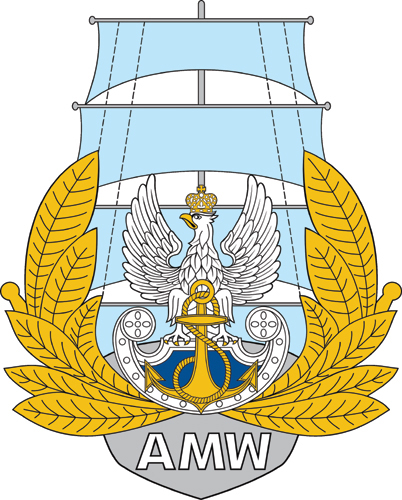 Akademia Marynarki Wojennej im. Bohaterów Westerplatteul. inż. Śmidowicza 6981-127 GDYNIAwww.amw.gdynia.plZAMAWIAJĄCY:Akademia Marynarki Wojennej im. Bohaterów Westerplatteul. inż. Śmidowicza 6981-127 GDYNIAwww.amw.gdynia.plZAMAWIAJĄCY:Akademia Marynarki Wojennej im. Bohaterów Westerplatteul. inż. Śmidowicza 6981-127 GDYNIAwww.amw.gdynia.plZAMAWIAJĄCY:Akademia Marynarki Wojennej im. Bohaterów Westerplatteul. inż. Śmidowicza 6981-127 GDYNIAwww.amw.gdynia.plZAPRASZA DO ZŁOŻENIA OFERTY W POSTĘPOWANIUZakup i montaż stanowisk laboratoryjnych
TRYB UDZIELENIA ZAMÓWIENIA: przetarg nieograniczonyPodstawa prawna: Ustawa z dnia 11.09.2019 r. - Prawo zamówień publicznych(Dz. U. z 2019 r. poz. 2019 z późn. zm.)ZAPRASZA DO ZŁOŻENIA OFERTY W POSTĘPOWANIUZakup i montaż stanowisk laboratoryjnych
TRYB UDZIELENIA ZAMÓWIENIA: przetarg nieograniczonyPodstawa prawna: Ustawa z dnia 11.09.2019 r. - Prawo zamówień publicznych(Dz. U. z 2019 r. poz. 2019 z późn. zm.)ZAPRASZA DO ZŁOŻENIA OFERTY W POSTĘPOWANIUZakup i montaż stanowisk laboratoryjnych
TRYB UDZIELENIA ZAMÓWIENIA: przetarg nieograniczonyPodstawa prawna: Ustawa z dnia 11.09.2019 r. - Prawo zamówień publicznych(Dz. U. z 2019 r. poz. 2019 z późn. zm.)ZAPRASZA DO ZŁOŻENIA OFERTY W POSTĘPOWANIUZakup i montaż stanowisk laboratoryjnych
TRYB UDZIELENIA ZAMÓWIENIA: przetarg nieograniczonyPodstawa prawna: Ustawa z dnia 11.09.2019 r. - Prawo zamówień publicznych(Dz. U. z 2019 r. poz. 2019 z późn. zm.)                                                                                                      ZATWIERDZAM                                                                                                      Rektor-komendantwz kmdr Paweł PODGÓRNY                                                                             dnia  …… …………….. 2021 r.Opracowała: Sekcja Zamówień Publicznych                                                                                                      ZATWIERDZAM                                                                                                      Rektor-komendantwz kmdr Paweł PODGÓRNY                                                                             dnia  …… …………….. 2021 r.Opracowała: Sekcja Zamówień Publicznych                                                                                                      ZATWIERDZAM                                                                                                      Rektor-komendantwz kmdr Paweł PODGÓRNY                                                                             dnia  …… …………….. 2021 r.Opracowała: Sekcja Zamówień Publicznych                                                                                                      ZATWIERDZAM                                                                                                      Rektor-komendantwz kmdr Paweł PODGÓRNY                                                                             dnia  …… …………….. 2021 r.Opracowała: Sekcja Zamówień PublicznychROZDZIAŁ 1Nazwa oraz adres Zamawiającego, numer telefonu, adres poczty elektronicznej oraz strony internetowej prowadzonego postępowaniaNazwa oraz adres Zamawiającego, numer telefonu, adres poczty elektronicznej oraz strony internetowej prowadzonego postępowaniaNazwa:Nazwa:Akademia Marynarki Wojennej Adres:Adres:ul. inż. Śmidowicza 6981 – 127 GDYNIANumer telefonu:Numer telefonu:261262537Godziny urzędowania:Godziny urzędowania:od godz. 7.30 do godz. 15.30NIP:NIP:586-010-46-93REGON:REGON:190064136Adres poczty elektronicznej:Adres poczty elektronicznej:przetargi@amw.gdynia.pl Adres strony internetowej:Adres strony internetowej prowadzonego postępowaniaAdres strony internetowej:Adres strony internetowej prowadzonego postępowaniawww.amw.gdynia.plplatforma zakupowahttps://platformazakupowa.pl/Wykonawca zamierzający wziąć udział w postępowaniu o udzielenie zamówienia publicznego, zobowiązany jest  posiadać konto na platformie zakupowej.Zarejestrowanie i utrzymanie konta na platformie zakupowej oraz korzystanie z platformy jest bezpłatne. platforma zakupowahttps://platformazakupowa.pl/Wykonawca zamierzający wziąć udział w postępowaniu o udzielenie zamówienia publicznego, zobowiązany jest  posiadać konto na platformie zakupowej.Zarejestrowanie i utrzymanie konta na platformie zakupowej oraz korzystanie z platformy jest bezpłatne. platforma zakupowahttps://platformazakupowa.pl/Wykonawca zamierzający wziąć udział w postępowaniu o udzielenie zamówienia publicznego, zobowiązany jest  posiadać konto na platformie zakupowej.Zarejestrowanie i utrzymanie konta na platformie zakupowej oraz korzystanie z platformy jest bezpłatne. platforma zakupowahttps://platformazakupowa.pl/ROZDZIAŁ 4Opis przedmiotu zamówieniaROZDZIAŁ 5Informacje o przedmiotowych środkach dowodowychROZDZIAŁ 6Termin wykonania zamówieniaROZDZIAŁ 7Podstawy wykluczenia, o których mowa w art. 108 ust. 1ROZDZIAŁ 8Informacje o warunkach udziału w postępowaniu o udzielenie zamówieniaROZDZIAŁ 9Wykaz podmiotowych środków dowodowychROZDZIAŁ 10Informacja o środkach komunikacji elektronicznej, przy użyciu których Zamawiający będzie komunikował się z Wykonawcami, oraz informacje                  o wymaganiach technicznych i organizacyjnych sporządzania, wysyłania                     i odbierania korespondencji elektronicznejROZDZIAŁ 11Informacja o sposobie komunikowania się Zamawiającego z Wykonawcami w inny sposób niż przy użyciu środków komunikacji elektronicznej 
w przypadku zaistnienia jednej z sytuacji określonych w art. 65 ust. 1, art. 66 i art. 69ROZDZIAŁ 12Wskazanie osób uprawnionych do komunikowania się z WykonawcamiSekcja Zamówień PublicznychAnna PARASIŃSKA, Beata ŁASZCZEWSKA-ADAMCZAK, Rafał FUDALA.Sekcja Zamówień PublicznychAnna PARASIŃSKA, Beata ŁASZCZEWSKA-ADAMCZAK, Rafał FUDALA.Sekcja Zamówień PublicznychAnna PARASIŃSKA, Beata ŁASZCZEWSKA-ADAMCZAK, Rafał FUDALA.ROZDZIAŁ 13Termin związania ofertąROZDZIAŁ 14Opis sposobu przygotowania ofertyROZDZIAŁ 15Sposób oraz termin składania ofertROZDZIAŁ 16Termin otwarcia ofertROZDZIAŁ 17Sposób obliczenia cenyROZDZIAŁ 18Opis kryteriów oceny ofert, wraz z podaniem wag tych kryteriów, i sposobu ocenyL.p.Nazwa kryteriumWagaSposób punktowania1.Cena /C/60%60 pkt.2.Okres gwarancji /OG/20%20 pkt.3.Pakiet ćwiczeń /PC/20%20 pkt.ROZDZIAŁ 19Informacje o formalnościach, jakie muszą zostać dopełnione po wyborze oferty w celu zawarcia umowy w sprawie zamówienia publicznegoROZDZIAŁ 20Projektowane postanowienia umowy w sprawie zamówienia publicznego, które zostaną wprowadzone do treści tej umowyROZDZIAŁ 21Pouczenie o środkach ochrony prawnej przysługujących WykonawcyROZDZIAŁ 22Podstawy wykluczenia, o których mowa w art. 109 ust. 1, jeżeli Zamawiający je przewidujeROZDZIAŁ 23Opis części zamówienia, jeżeli Zamawiający dopuszcza składanie ofert częściowychROZDZIAŁ 24Liczba części zamówienia, na którą Wykonawca może złożyć ofertę, lub maksymalna liczbę części, na które zamówienie może zostać udzielone temu samemu Wykonawcy, oraz kryteria lub zasady, mające zastosowanie do ustalenia, które części zamówienia zostaną udzielone jednemu Wykonawcy, w przypadku wyboru jego oferty w większej niż maksymalna liczbie częściROZDZIAŁ 25Wymagania dotyczące wadium, w tym jego kwotę, jeżeli Zamawiający przewiduje obowiązek wniesienia wadiumROZDZIAŁ 26Informacje dotyczące zabezpieczenia należytego wykonania umowy, jeżeli Zamawiający je przewidujeROZDZIAŁ 27Informacje dotyczące ofert wariantowych, w tym informacje o sposobie przedstawiania ofert wariantowych oraz minimalne warunki, jakim muszą odpowiadać oferty wariantowe, jeżeli Zamawiający wymaga lub dopuszcza ich składanieROZDZIAŁ 28Liczba Wykonawców, z którymi zamawiający zawrze umowę ramową, jeżeli zamawiający przewiduje zawarcie umowy ramowej.ROZDZIAŁ 29Informacja o przewidywanych zamówieniach, o których mowa w art. 214 ust. 1 pkt 7 i 8, jeżeli zamawiający przewiduje udzielenie takich zamówieńROZDZIAŁ 30Informacje dotyczące przeprowadzenia przez Wykonawcę wizji lokalnej lub sprawdzenia przez niego dokumentów niezbędnych do realizacji zamówienia, o których mowa w art. 131 ust. 2 ustawy Prawo zamówień publicznych, jeżeli Zamawiający przewiduje możliwość albo wymaga złożenia oferty po odbyciu wizji lokalnej lub sprawdzeniu tych dokumentówROZDZIAŁ 31Informacje dotyczące walut obcych, w jakich mogą być prowadzone rozliczenia między Zamawiającym a wykonawcą, jeżeli Zamawiający przewiduje rozliczenia w walutach obcychROZDZIAŁ 32Informacje o uprzedniej ocenie ofert, zgodnie z art. 139, jeżeli zamawiający przewiduje odwróconą kolejność oceny.ROZDZIAŁ 33Informacja o przewidywanym wyborze najkorzystniejszej oferty 
z zastosowaniem aukcji elektronicznej wraz z informacjami, o których mowa w art. 230 ustawy Prawo zamówień publicznych, jeżeli Zamawiający przewiduje aukcję elektronicznąROZDZIAŁ 34Informacje dotyczące zwrotu kosztów udziału w postępowaniu, jeżeli Zamawiający przewiduje ich zwrotROZDZIAŁ 35Informacje o zastrzeżeniu możliwości ubiegania się o udzielenie zamówienia wyłącznie przez wykonawców, o których mowa w art. 94, jeżeli Zamawiający przewiduje takie wymaganiaROZDZIAŁ 36Wymagania w zakresie zatrudnienia osób, o których mowa w art. 96 ust. 2 pkt 2, jeżeli Zamawiający przewiduje takie wymaganiaROZDZIAŁ 37Informacje o zastrzeżeniu możliwości ubiegania się o udzielenie zamówienia wyłącznie przez wykonawców, o których mowa w art. 94, jeżeli Zamawiający przewiduje takie wymaganiaROZDZIAŁ 38Informację o obowiązku osobistego wykonania przez Wykonawcę kluczowych zadań, jeżeli Zamawiający dokonuje takiego zastrzeżenia zgodnie z art. 60 i art. 121 ustawy Prawo zamówień publicznychROZDZIAŁ 39Wymóg lub możliwość złożenia ofert w postaci katalogów elektronicznych lub dołączenia katalogów elektronicznych do oferty, w sytuacji określonej w art. 93ustawy Prawo zamówień publicznychROZDZIAŁ 40Klauzula informacyjna z art. 13 RODO do zastosowania przez Zamawiających  w celu związanym z postępowaniem o udzielenie zamówienia publicznegoROZDZIAŁ 41ZałącznikiL.p.Cecha, funkcja, parametrWartość parametruBramka RFID UHF – czytnik stacjonarnyBramka RFID UHF – czytnik stacjonarnyBramka RFID UHF – czytnik stacjonarny1.Architektura sieci oparta na systemie LinuxTAK2.Możliwość zasilania przez sieć Ethernet (PoE)TAK3.Łączność z sieciami Wi-Fi oraz BluetoothTAK4.Zgodność z przepisami UL 60950-01, UL 2043, IEC 60950-1, EN 60950-1TAK5.Porty monostatyczneco najmniej 46.Możliwość uaktualniania oprogramowania układowego przez Internet lub zdalnieTAK7.Niezbędne okablowanie i zasilanieTAKBRAMKA RFID UHF –ANTENA RFID UHFBRAMKA RFID UHF –ANTENA RFID UHFBRAMKA RFID UHF –ANTENA RFID UHF1Kompatybilna z czytnikiem stacjonarnym RFID UHF TAK2Zgodność ze standardem RFID UHF (EPC 1, GEN 2)TAK3Długość kabli połączeniowychmin. 5 m4Moc maksymalnamin. 2 W5Zasięgmin. 4 m6Niezbędne okablowanie i zasilanieTAKDRUKARKA PRZEMYSŁOWA RFIDDRUKARKA PRZEMYSŁOWA RFIDDRUKARKA PRZEMYSŁOWA RFID1.Kolorowy ekran dotykowyTAK2.Możliwość drukowania termicznego jak i termotransferowego etykiet samoprzylepnych RFIDTAK3.Możliwość drukowania i kodowania uniwersalnych znaczników UHF RFID lub grubszych znaczników do powierzchni metalowychTAK4.Boczny załadunek materiałów eksploatacyjnychTAK5.Zgodność z globalnymi standardami radiowymi RFIDTAK6.Technologia kodowania adaptacyjnegoTAK7.Niezbędne okablowanie i zasilanieTAKKOLEKTOR DANYCH RFIDKOLEKTOR DANYCH RFIDKOLEKTOR DANYCH RFID1.Wielkość wyświetlacza co najmniej 5 cali2.Czytnik kodów kreskowych 1DTAK3.Skaner kodów kreskowych 1D i 2DTAK4.Czytnik RFID w standardzie LF lub HFTAK5Obsługa w rękawiczkach i mokrymi rękamiTAK6Corning Gorilla GlassTAK7Pojemność baterii Li-Ionco najmniej 8000 mAh8Komunikacja Bluetooth, GPS, GSM, RS232, USB, Wireless (Wi-Fi), WLANTAKKOMPUTER TYPU LAPTOPKOMPUTER TYPU LAPTOPKOMPUTER TYPU LAPTOP1.Procesor Intel Core (minimum 10 generacja)co najmniej i52.Pojemność dysku SSDco najmniej 512 GB3.Wielkość pamięci RAMco najmniej 8 GB4.Przekątna ekranuco najmniej 15 cali5.System operacyjny-  Windows 10TAK6.Złącza USBco najmniej 3ZESTAW TESTOWY TAGÓWZESTAW TESTOWY TAGÓWZESTAW TESTOWY TAGÓW1.Tagi na powierzchnie metalowemin. 300 szt.2.Tagi na urządzenia elektronicznemin. 800 szt.3.Tagi typu HTmin. 20 szt.4.Tagi plombowe min. 200 szt.5.Tagi mikromin. 100 szt.L.p.Cecha, funkcja, parametrWartość parametruCZYTNIK PRZEWODOWYCZYTNIK PRZEWODOWYCZYTNIK PRZEWODOWY1.Źródło światła: 650 nm LaserTAK2.Szybkość odczytuco najmniej 100 j/s3.Metoda skanowania: automatyczne i ręczneTAK4.Dostępne interfejsy: USBTAK5.Potwierdzenie (światło i dźwięk)TAK6.Odczytywane kody: kody jednowymiarowe takie jak: UPC/EAN, UPC/EAN z dodatkami, UCC/EAN 128, Code 39, Code 39 Full ASCII, Code 39 TriOptic, Code 128, Code 128 Full ASCII, Codabar, Interleaved 2 of 5, Discrete 2 of 5, Code 93, MSI, Code 11, IATA, RSS variants, Chinese 2 of 5.TAK7.Niezbędne okablowanie i zasilanieTAKDRUKARKA KODÓW KRESKOWYCH/ETYKIETDRUKARKA KODÓW KRESKOWYCH/ETYKIETDRUKARKA KODÓW KRESKOWYCH/ETYKIET1.Komunikacja:  USB, RS-232, EthernetTAK2.Możliwość drukowania termicznego jak i termotransferowego TAK3.Drukowane kody kreskowe:Wszystkie standardowe kody jednowymiarowe i dwuwymiaroweTAK4.Rozdzielczość drukowaniaco najmniej 200 dpi5.Szerokość drukuco najmniej 100 mm6.Tryb drukowania: ciągły, z odrywaniemTAK7.Niezbędne okablowanie i zasilanieTAKKOMPUTER TYPU LAPTOPKOMPUTER TYPU LAPTOPKOMPUTER TYPU LAPTOP1.Procesor Intel Core (minimum 10 generacja)co najmniej i52.Pojemność dysku SSDco najmniej 512 GB3.Wielkość pamięci RAMco najmniej 8 GB4.Przekątna ekranuco najmniej 15 cali5.System operacyjny-  Windows 10TAK6.Złącza USBco najmniej 3KOLEKTOR DANYCH – PRZENOŚNY CZYTNIK KODÓW 1D I 2DKOLEKTOR DANYCH – PRZENOŚNY CZYTNIK KODÓW 1D I 2DKOLEKTOR DANYCH – PRZENOŚNY CZYTNIK KODÓW 1D I 2D1.System operacyjny: Android 7.0TAK2Procesor: minimum czterordzeniowy 1.3 GHz Quad Core Processor, 64 bitTAK3Pamięć RAMco najmniej 2 GB4Pamięć wbudowanaco najmniej 16 GB5Czytnik kolektora: laserowy 1D i optyczny 2DTAK6Odczytywane kody kreskowe: 1D (wszystkie popularne takie jak np. GS1 databar, Code 39, Code 93, Codabar, Code 128, AIM 128, UCC/EAN 128, ISBN/ISSN, EAN8, JAN8, EAN13, UPC-E, UPC-A, Interleaved 25, ITF-6, ITF-14 i inne) oraz 2D (np. QR, Data Matrix, PDF 417, Maxi Code).TAK7Odporność na upadkico najmniej 1,5 m8Wodoodpornośćco najmniej norma IP659Dodatkowe wyposażenie: uchwyt pistoletowy i stacja dokującaTAKZESTAW ETYKIETZESTAW ETYKIETZESTAW ETYKIET1Etykieta logistyczna zgodna z drukarkąmin. 2000 szt.L.p.Cecha, funkcja, parametrWartość parametruKOMPUTER TYPU LAPTOPKOMPUTER TYPU LAPTOPKOMPUTER TYPU LAPTOP1.Procesor Intel Core (minimum 10 generacja)co najmniej i52.Pojemność dysku SSDco najmniej 512 GB3.Wielkość pamięci RAMco najmniej 8 GB4.Przekątna ekranuco najmniej 15 cali5.System operacyjny-  Windows 10TAK6.Złącza USBco najmniej 3KAMERAKAMERAKAMERA1.Zastosowania/możliwości/funkcjeco najmniej 42.Rozdzielczość obrazuco najmniej 1280 x 1024 pikseli3.Oświetlacz/eTAK4.System mocowań kamer i oświetlaczy do stołu/blatuTAK5.Obiektyw/yTAK6.Niezbędne okablowanie i zasilanieTAKWYKONAWCA……………………………ZAMAWIAJĄCY………………………………WYKONAWCA……………………………ZAMAWIAJĄCY………………………………WYKONAWCA……………………………ZAMAWIAJĄCY………………………………